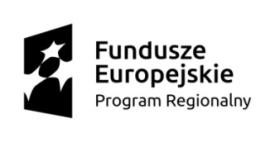 Załącznik nr 14 do Ogłoszenia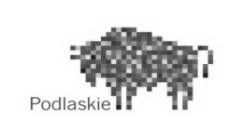 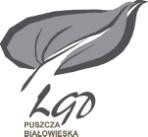 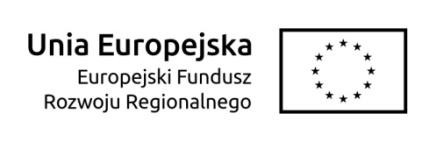 NABÓR nr 21/2018/EFRRw ramachLokalnej Strategii Rozwoju Lokalnej Grupy Działania "Puszcza Białowieska" 2014-2020Cel główny I.  Poprawa jakości życia mieszkańców LGD.Cel szczegółowy I.2. Zachowanie i rozwój infrastruktury społecznej.Przedsięwzięcie I.2.1. Zapewnienie warunków rozwoju sfery społecznej.OŚ PRIORYTETOWA VIII. Infrastruktura dla usług użyteczności publicznej DZIAŁANIE 8.6 Inwestycje na rzecz rozwoju lokalnegoWARUNKI UDZIELENIA WSPARCIA NA OPERACJEREALIZOWANE PRZEZ PODMIOTY INNE NIŻ LGDz zakresuTYPU PROJEKTU 8: Projekty z zakresu infrastruktury społecznej w ramach Regionalnego Programu Operacyjnego Województwa Podlaskiego na lata 2014-2020Hajnówka, grudzień 2018r.Lokalna Grupa Działania "Puszcza Białowieska" ul. Parkowa 3, 17-200 HajnówkaTel/fax. 85 682 50 26, e-mail: biuro@lgd-puszcza-bialowieska.pl, www.lgd-puszcza- bialowieska.pl,Informacja wymaganych dokumentach, potwierdzających spełnienie warunków udzielenia wsparcia oraz kryteriów wyboru operacji………………….………………………………………………………………………………………28UWAGA: W przypadku ukazania się nowych przepisów prawnych lub  wytycznych  ministra  właściwego do spraw rozwoju regionalnego, Lokalna Grupa  Działania "Puszcza Białowieska" (pod warunkiem dochowania zgodności z przepisami określonymi w ustawie o zasadach realizacji programów w zakresie polityki spójności finansowanych w perspektywie finansowej  2014-2020  z  dnia  11  lipca 2014 r. – art. 41 ust. 4 i 5) zastrzega sobie prawo dokonania zmian w ogłoszeniu  naboru.W przypadku zmiany Ogłoszenia o naborze Lokalna Grupa Działania "Puszcza  Białowieska" zamieszcza nastronie internetowej www.rpo.wrotapodlasia.pl oraz www.lgd-puszcza- bialowieska.pl (zwanej dalej stroną internetową) oraz na portalu www.funduszeeuropejskie.gov.pl (zwanym dalej portalem) informację o zmianie ogłoszenia, aktualną treść ogłoszenia, uzasadnienie oraz termin, od którego zmiana obowiązuje. Projektodawca zobowiązany jest także do stosowania innych aktów prawnych zgodnie ze specyfiką realizowanego projektu.Słownik pojęćWniosek o przyznanie pomocy, tj. wniosek o udzielenie wsparcia, o którym mowa w art. 35  ust. 1 lit. b rozporządzenia nr 1303/2013 - należy przez to rozumieć również wniosek o dofinansowanie realizacji projektu w ramach Regionalnego Programu Operacyjnego Województwa   Podlaskiego na lata 2014-2020;Ogłoszenie - należy przez to rozumieć ogłoszenie o naborze wniosków o udzielenie wsparcia na operacje realizowane przez podmioty inne niż LGDLGD - należy przez to rozumieć stowarzyszenie Lokalna Grupa Działania „Puszcza Białowieska”SZOOP – Szczegółowy Opis Osi Priorytetowych Regionalnego Programu Operacyjnego Województwa Podlaskiego na lata 2014-2020IZ- Instytucja ZarządzającaRPOWP- Regionalny Program Operacyjny Województwa PodlaskiegoZW- Zarząd WojewództwaJST- Jednostka Samorządu TerytorialnegoEFRR – Europejski Fundusz Rozwoju Regionalnego ma na celu wzmacnianie spójności  gospodarczej i społecznej Unii Europejskiej poprzez korygowanie dysproporcji między  poszczególnymi regionami;Informacje ogólne:Funkcję Instytucji Zarządzającej dla RPOWP 2014-2020 (dalej IZ RPOWP) pełni Zarząd Województwa Podlaskiego.Projekty dofinansowane są ze środków Unii Europejskiej w ramach Europejskiego Funduszu Rozwoju Regionalnego.Ogłoszenie naboru wniosków odpowiada wymaganiom określonym w art.19 ust.4 ustawy RLKS i zawiera w szczególności wskazanie: terminu i miejsca składania tych wniosków, formy wsparcia, zakresu tematycznego operacji uszczegółowianego poprzez odwołanie do zakresów operacji, o których mowa w § 2 rozporządzenia LSR.Nabór przeprowadzany jest jawnie z zapewnieniem publicznego dostępu do informacji: o zasadach jego przeprowadzania, listy projektów zakwalifikowanych do kolejnego etapu oraz listy projektów, które spełniły kryteria i uzyskały wymaganą liczbę punktów (z wyróżnieniem projektów wybranych  do dofinansowania)Wyjaśnień w kwestiach dotyczących naboru udzielają pracownicy Stowarzyszenia „Lokalna Grupy  Działania- Puszcza Białowieska” w odpowiedzi na zapytania kierowane na adres:Lokalna Grupa Działania "Puszcza Białowieska"ul. Parkowa 3, 17-200 HajnówkaTel/fax. 85 682 50 26, 781 130 200, e-mail: biuro@lgd-puszcza-bialowieska.pl, www.lgd-puszcza- bialowieska.pl,Wszelkie terminy realizacji określonych czynności wskazane w dokumencie, jeśli nie określono inaczej, wyrażone są w  dniach  kalendarzowych.  Jeżeli  ostatni  dzień  terminu  przypada na dzień ustawowo wolny od pracy, za ostatni dzień terminu uważa się następny dzień po dniu lub dniach wolnych od pracy.Zmiana treści ogłoszenia o naborze wniosków oraz lokalnych kryteriów wyboru operacji:W przypadku konkursu w ramach RPOWP do czasu rozstrzygnięcia naboru  Lokalna  Grupa  Działania  nie może zmieniać treści ogłoszenia o naborze wniosków oraz lokalnych kryteriów wyboru operacji i ustalonych w odniesieniu do naboru wymogów, po ich zamieszczeniu na stronie internetowej LGD w sposób skutkujący nierównym traktowaniem  wnioskodawców,  chyba  że  konieczność  zmiany  wynika z odrębnych przepisów. W takim przypadku LGD podaje na swojej stronie internetowej informacje o wszelkich zmianach w uzgodnieniu z Zarządem Województwa, wraz  z ich  uzasadnieniem oraz termin, od którego są stosowane. Przedmiotowe zmiany najczęściej mogą dotyczyć np.  uszczegółowienia treści ogłoszenia i/lub jego załączników.W uzasadnionych sytuacjach LGD ma prawo anulować ogłoszony przez siebie nabór, np. w  związku ze:zdarzeniami losowymi, których nie da się przewidzieć na etapie konstruowania założeń  ogłoszenia o  naborze,zmianą  krajowych  aktów  prawnych/wytycznych  wpływających  w  sposób  istotny na proces wyboru operacji uzyskujących wsparcie, po wcześniejszej konsultacji z ZW.W przypadku anulowania naboru LGD przekaże do publicznej wiadomości informację o anulowaniu konkursu wraz z podaniem przyczyny, tymi samymi kanałami, za pomocą których przekazano i informację o ogłoszeniu naboru.Termin składani a wniosków Nabór wniosków o udzielenie wsparcia w wersji elektronicznej XML za pomocą aplikacji GWA2014 EFRR będzie prowadzony od  dnia 03 grudnia 2018r. od godziny 08:00  do  dnia  18  grudnia  2018r.  do  godziny 15:00.Wnioski o  udzielenie wsparcia w wersji papierowej (wraz z wersją elektroniczną, potwierdzeniem prze- słania do IZ RPOWP elektronicznej wersji wniosku i oświadczeniem o przetwarzaniu danych osobowych)przyjmowane będą w siedzibie LGD od dnia 03 grudnia 2018r. od godziny 08:00  do  dnia  18  grudnia  2018r. do  godziny 15:00.Termin złożenia wniosku uważa się za zachowany, jeśli data i godzina z pieczęci LGD / wpisana przez LGD (potwierdzająca złożenie wniosku) nie jest wcześniejsza niż data i godzina rozpoczęcia naboru i późniejsza niż dzień zakończenia terminu naboru wniosków.Wnioski, które wpłyną do LGD po terminie o którym mowa powyżej zostaną pozostawione bez rozpatrzenia.Miejsce składania wnioskówDokumenty należy złożyć w Biurze stowarzyszenia Lokalna Grupa Działania "Puszcza Białowieska", ul. Parkowa 3, 17-200 Hajnówka, w terminie trwania naboru, od poniedziałku do piątku w godzinach: 8.00 -16.00, a w ostatnim dniu naboru od godz. 8:00 do godz. 15:00.Sposób składania wnioskówWybór operacji do dofinansowania następuje w oparciu o wypełniony wniosek o  dofinansowanie, którego wzór stanowi załącznik nr 1 do Ogłoszenia wraz z wymaganymi załącznikami.Wniosek o dofinansowanie należy wypełnić w języku polskim, zgodnie  z Instrukcją wypełniania wniosku o dofinansowanie realizacji projektów w ramach Regionalnego Programu Operacyjnego Województwa Podlaskiego na lata 2014-2020 (załącznik  nr  2  do  Ogłoszenia), dostępną na stronie: http://www.rpo.wrotapodlasia.pl oraz uwzględniając informacje zawarte w Instrukcji użytkownika GWA2014 (EFRR) dostępną na stronie:  http://www.rpo.wrotapodlasia.pl).Wniosek o dofinansowanie w wersji elektronicznej XML składa się za pomocą aplikacji   GWA2014 (EFRR), która jest dostępna na stronie: http://rpo.wrotapodlasia.pl/pl/jak_skorzystac_z_programu/pobierz_wzory_dokumentow/generator-wnioskow-aplikacyjnych-efrr.html  W  przypadku  wykrycia  błędów  uniemożliwiających   poprawne przygotowanie wniosku (awaria aplikacji, błąd uniemożliwiający poprawne  przygotowanie wniosku) lub chęci zgłoszenia rozwiązań poprawiających funkcjonalność   GWA2014 należy zgłosić problem / przedstawić uwagi posługując się Formularzem  zgłaszania  uwag (dokument dostępny na stronie: http://rpo.wrotapodlasia.pl/pl/jak_skorzystac_z_programu/pobierz_wzory_dokumentow/generator- wnioskow-aplikacyjnych-efrr.html   w   sekcji:   Dokumenty	do	pobrania)	na	adres:	genera- tor_efrr@wrotapodlasia.pl.Wnioski o dofinansowanie realizacji projektu składane są, w terminie określonym powyżej w:wersji elektronicznej (plik xml) za pomocą aplikacji Generator Wniosków Aplikacyjnych na lata 2014-2020 GWA2014 (EFRR), wniosek o dofinansowanie projektu należy wypełnić w wersji instalacyjnej GWA2014 (EFRR) najbardziej aktualnej na dzień rozpoczęcia naboru wybierając w GWA2014 EFRR nr naboru w dotyczący przedmiotowego naboru; tj. RPPD.08.06.00-IZ.00-20-054/18 Co do  zasady po ww. terminie nie będzie możliwe przesłanie wniosku.trzech egzemplarzach w wersji papierowej wniosku wraz z wymaganymi załącznikami i potwierdzeniem przesłania do IZ RPOWP elektronicznej wersji wniosku o dofinansowanie (jeden oryginał i dwie kopie lub trzy oryginały),trzech egzemplarzach wersji elektronicznej wniosku (PDF i/lub XML), nagranej na nośniku elektronicznym (płyta CD/DVD) wraz z wymaganymi załącznikami do wniosku i:oświadczeniem o przetwarzaniu danych osobowych w celach konkursowych, 1 egzemplarz oryginał (załącznik nr 20 do Ogłoszenia),studium wykonalności/analiza wykonalności projektu.Uproszczony model finansowy/ arkusze kalkulacyjne w formie aktywnego arkusza kalkulacyjnego   (np. XLM) Wersję papierową należy przygotować po wygenerowaniu wniosku w wersji elektronicznej.Złożenie wniosku następuje bezpośrednio w siedzibie LGD, przy czym bezpośrednio oznacza oso-biście  albo przez pełnomocnika albo przez osobę upoważnioną.Złożenie wniosku potwierdzane jest na pierwszej stronie wniosku o dofinansowanie. Potwierdzenie zawiera datę i godzinę złożenia wniosku, liczbę złożonych wraz z wnioskiem o dofinansowanie załączników oraz jest opatrzone pieczęcią LGD i podpisane przez osobę przyjmującą w LGD ten wniosek.We wniosku nie dopuszcza się odręcznych skreśleń, poprawek, adnotacji i zaznaczeń.Wersja papierowa wniosku powinna być podpisana przez osobę (osoby) do tego upoważnioną (upoważnione) wskazaną/(wszystkie wskazane) w punkcie II.4/II.5 wniosku  i  opatrzona  stosownymi pieczęciami tj.: imiennymi pieczęciami osoby (osób) podpisującej (- ych) oraz pieczęcią jednostki/Wnioskodawcy. W przypadku braku pieczęci imiennej, wniosek powinien być podpisany czytelnie imieniem i nazwiskiem.Jednocześnie wniosek powinna/y podpisać osoba/y uprawniona/e do podejmowania decyzji wiążących w imieniu Partnera/ów i/lub Realizatora/ów (jeśli dotyczy) – wszystkie wskazane w punkcie II.4/ II.5  wniosku.Sposób poświadczania kopii dokumentów:umieszczenie pieczątki lub sformułowania „za zgodność z oryginałem” opatrzonego datą oraz podpisem osoby poświadczającej, tożsamej z wykazaną w części IX wniosku (czytelnym w przypadku braku pieczątki imiennej) na każdej stronie dokumentu lubumieszczenie pieczątki lub sformułowania „za zgodność z oryginałem od strony... do strony…”, daty oraz podpisu osoby poświadczającej, tożsamej z wykazaną w części IX wniosku (czytelne- go w przypadku braku pieczątki imiennej). Przy tym sposobie potwierdzania za zgodność z oryginałem należy pamiętać o ponumerowaniu stron wnioskuPapierowe egzemplarze składanego wniosku powinny być trwale spięte (np. każdy wpięty do  od-dzielnego skoroszytu) a następnie wpięte do segregatora (dwie wersje papierowe oraz po- twierdzenia przesłania do IZ RPOWP elektronicznej wersji wniosku w ramach RPOWP na lata 2014-2020). Segregator powinien zostać oznaczony na grzbiecie następującymi danymi: nr na- boru, nazwa Wnioskodawcy, tytuł projektu. Wniosek należy złożyć w skoroszycie i segregatorze, przy czym okładki powinny być oznaczone następująco:Nazwa i adres Wnioskodawcy…………………..……...………………Lokalna Grupa Działania "Puszcza Białowieska"ul. Parkowa 317-200 HajnówkaWniosek o udzielenie wsparcia pt.: „…wpisać tytuł projektu .….” Nabór numer 21/2018/EFRROcenie nie podlegają wnioski , które wpłyną do biura Lokalnej Grupy Działania „Puszcza Białowieska” po wskazanym w ogłoszeniu terminie:  18  grudnia  2018r. do godz. 15:00, oraz w sytuacji, gdy:wnioski złożono tylko w wersji elektronicznej (XML) za pomocą systemu GWA2014 w terminie określonym w ogłoszeniu o naborze, a brakuje trzech egzemplarzy w wersji papierowej wniosku o udzielenie wsparcia wraz z załącznikami,wnioski złożono w wersji elektronicznej (XML) za pomocą systemu GWA2014 w terminie określonymw ogłoszeniu o naborze, a trzy egzemplarze w wersji papierowej wniosku o udzielenie wsparcia wraz z załącznikami oraz potwierdzeniem przesłania do IZ RPOWP elektronicznej wersji wniosku po terminie na złożenie wersji papierowych wniosków określonym w ogłoszeniu,brakuje wniosku w wersji elektronicznej (XML) złożonego za pomocą systemu GWA2014. Nie dopuszcza się złożenia wniosku w formacie XML w innej formie niż przesłanej przez aplikację GWA2014 np. CD/DVD,-	brakuje wniosku w wersji elektronicznej (XML lub/i PDF) na nośniku CD/DVD złożonego wraz z kompletem dokumentacji papierowej określonej w ogłoszeniu w terminie i miejscu podanym w ogłoszeniuUWAGA:Przed złożeniem wniosku do LGD należy porównać zgodność sumy kontrolnej wersji papierowej oraz wersji złożonej za pośrednictwem GWA2014 EFRR. Warunkiem rozpatrzenia wniosku o  dofinansowanie jest dostarczenie do LGD "Puszcza Białowieska" jego wersji papierowej oraz potwierdzenia przesłanie  jego wersji elektronicznej przez GWA2014 (EFRR). Suma kontrolna wersji XML wysłanej za pomocą generatora GWA2014EFRR musi być taka sama jak suma kontrolna wersji papierowej wniosku oraz widniejąca na Potwierdzeniu przesłania do IZ RPOWP elektronicznej wersji  wniosku.Forma  wsparciaDofinansowanie na operację przekazywane jest jako refundacja poniesionych i udokumentowanych wydatków kwalifikowanych i/lub jako zaliczka na poczet przyszłych wydatków kwalifikowanych.Warunki udzielenia wsparcia obowiązujące w ramach naboruWarunki udzielenia wsparcia  przez  Zarząd Województwa Podlaskiego  zostały określone  w Liście   warunków udzielenia wsparcia w ramach działania 8.6 Inwestycje na rzecz rozwoju lokalnego w zakresie Europejskiego Funduszu Rozwoju Regionalnego TYP PROJEKTU 8: Projekty z zakresu infrastruktury społecznej stanowi (Załącznik nr 15 do Ogłoszenia).Zakres tematyczny operacjiPrzedmiotem naboru jest udzielenie wsparcia projektom wpisującym się w szczegółowy I.2. Zachowanie i rozwój infrastruktury społecznej, przedsięwzięcie I.2.1. Zapewnienie warunków rozwoju sfery społecznej zgodne z Lokalną Strategią Rozwoju „Lokalnej Grupy Działania- Puszcza Białowieska” oraz wpisujące się w cele szczegółowe Działania 8.6 Inwestycje na rzecz rozwoju lokalnego dla Osi Priorytetowej VIII Infrastruktura dla usług użyteczności publicznej Regionalnego Programu Operacyjnego Województwa Pod- laskiego na lata  2014-2020.Kto może składać wnioski  - Typ WnioskodawcyO dofinansowanie projektu mogą ubiegać się podmioty z obszaru realizacji LSR z wyłączeniem osób fizycznych. Kluczowym wyznacznikiem zakwalifikowania danego podmiotu jako beneficjenta nie będzie forma prawna wnioskodawcy, a przedmiot jego działalności. Wsparcie otrzymają w szczególności:jednostki samorządu terytorialnego lub ich jednostki organizacyjne (jednostki sektora finansów publicznych),partnerstwo JST z jednostkami spoza sektora publicznego,organizacje pozarządowe,przedsiębiorcy;Forma prawna beneficjenta musi być zgodna z klasyfikacją form prawnych podmiotów gospodarki narodowej określonych w §  7  Rozporządzenia  Rady  Ministrów  z  dnia  30  listopada  2015  r.  w  sprawie  sposobu i metodologii prowadzenia i aktualizacji krajowego rejestru urzędowego podmiotów  gospodarki narodowej,  wzorów  wniosków,  ankiet  i  zaświadczeń  (Dz.U.  2015  poz.  2009).Wnioskodawca nie jest kwalifikowany do wsparcia gdy zachodzą przesłanki:art. 207 ustawy z dnia 27 sierpnia 2009 r. o finansach publicznych,art. 12 ust. 1 pkt 1 ustawy z dnia 15 czerwca 2012 r. o skutkach powierzania wykonywania  pracy cudzoziemcom  przebywającym  wbrew  przepisom  na  terytorium  Rzeczypospolitej  Polskiej,art. 9 ust. 1 pkt 2a ustawy z dnia 28 października 2002 r. o odpowiedzialności podmiotów zbiorowych za czyny zabronione pod groźbą kary,przepisów  zawartych  w  art.  37  ust.  3  ustawy  z  dnia  11  lipca  2014  r.  o  zasadach  realizacji  programów w  zakresie  polityki spójności  finansowanych  w  perspektywie finansowej 2014–  2020.Wnioskodawca (będący przedsiębiorstwem w myśl przepisów unijnych) nie jest kwalifikowany do wsparcia gdy znajduje się w trudnej sytuacji w rozumieniu unijnych  przepisów dotyczących pomocy państwa (w szczególności Rozporządzenia Komisji (UE) Nr 651/2014 z  dnia 17 czerwca 2014 r. uznającego niektóre rodzaje pomocy za zgodne z rynkiem wewnętrznym w zastosowaniu art. 107  i  108  Traktatu  (Dz.  Urz. UE L 187 z 26.06.2014)) lub  gdy  na  Wnioskodawcy  ciąży obowiązek zwrotu pomocy publicznej, wynikający z decyzji Komisji Europejskiej uznającej taką pomoc za niezgodną z prawem  oraz z  rynkiem  wewnętrznym (dotyczy projektów objętych pomocą publiczną).Dopuszcza się możliwość występowania o dofinansowanie projektu  i jego realizację przez jednostkę organizacyjną samorządu terytorialnego nieposiadającą osobowości prawnej, która   zawsze działa w imieniu i na rzecz jednostki samorządu terytorialnego, na podstawie stosownego pełnomocnictwa. Jednostki organizacyjne JST nieposiadające osobowości prawnej, podając nazwę Beneficjenta we wniosku o dofinansowanie projektu, powinny wpisać nazwę jednostki samorządu terytorialnego (np.: gmina, powiat). W sytuacji, gdy projekt faktycznie realizuje jednostka budżetowa, w sekcji II.3 wniosku  o  dofinansowanie należy wykazać jej udział jako realizatora  projektu.Na co można otrzymać dofinansowanie  - typ projektuZgodnie z zapisami Szczegółowego  Opisu Osi Priorytetowych Regionalnego  Programu Operacyjnego Województwa Podlaskiego na lata 2014-2020 oraz Lokalnej Strategii Rozwoju stowarzyszenia Lokalnej Grupy Działania- „ Puszcza Białowieska” w ramach niniejszego  naboru wsparciem będzie objęty typ projektu 8: Projekty z zakresu infrastruktury społecznej. W ramach niniejszego naboru przewiduje się realizację projektów w zakresie:infrastruktura związana z integracją społeczną oraz aktywizacją zawodową, m.in. przebudowa, remont, modernizacja, adaptacja i wyposażenie istniejących obiektów infrastruktury społecznej oraz dostosowanie obiektów budowlanych na potrzeby infrastruktury społecznej z przeznaczeniem na warsztaty, kluby i centra integracji społecznej służące przygotowaniu do wejścia na rynek pracy, świetlice środowiskowe, centra aktywności lokalnej dla dzieci i młodzieży, świadczące usługi z zakresu aktywizacji dzieci i młodzieży ze środowisk najuboższych zagrożonych dziedziczeniem ubóstwainfrastruktura związana z deinstytucjonalizacją usług społecznych takich jak opieka nad osobami zależnymi, tj. dziećmi do lat 3, osobami starszymi, osobami z niepełnosprawnością (dorosłymi i dziećmi), osobami chorymi psychicznie (dorosłymi i dziećmi) projekty dostosowujące obiekty, w których świadczone są usługi społeczne/zdrowotne do potrzeb osób z niepełnosprawnościamiBudowa nowych obiektów jedynie w przypadku  udokumentowania braku możliwości wykorzystania/adaptacji istniejących budynków oraz potwierdzona analizą potrzeb i analizą trendów demograficznych.UWAGAZ uwagi na konieczność zachowania demarkacji pomiędzy działaniami/poddziałaniami w osiach głównych, a Działaniem 8.6 warunkiem zakwalifikowania projektu jest złożenie przez Wnioskodawcę oświadczenia o nieubieganiu się o dofinansowanie w ramach projektów realizowanych w osiach głównych, zarówno na etapie wnioskowania (w przypadku konkursów, które już trwają), jak i podpisywania umowy (w przypadku projektów wybranych do dofinansowania) - dotyczy projektów o takim samym zakresie rzeczowym.Lokalne kryteria wyboru operacjiZałożenia operacji powinny wpisywać się w Lokalne Kryteria Wyboru Operacji, zawarte w Karcie oceny wniosku i wyboru operacji. Lokalne Kryteria wyboru  operacji stanowią załącznik nr 16 do Ogłoszenia.Szczegółowe warunki udzielenia wsparciaLista warunków udzielenia wsparcia w ramach działania 8.6 Inwestycje na rzecz rozwoju lokalnego w zakresie Europejskiego Funduszu Rozwoju Regionalnego TYP PROJEKTU 8: Projekty z zakresu infrastruktury społecznej stanowi załącznik nr 15 do Ogłoszenia.Grupa docelowaProjekty  składane  w  ramach  naboru  muszą  być  skierowane  do  grup  docelowych  (zgodnie  z  katalogiemgrup docelowych dla Działania 8.6 wymienionych w SZOOP RPOWP 2014-2020): społeczność lokalna zamieszkująca obszar objęty Lokalną Strategią Rozwoju (w przypadku osób fizycznych uczą się, pracują lub zamieszkują na obszarze danej LGD w rozumieniu przepisów Kodeksu Cywilnego, w przypadku podmiotów posiadają one jednostkę organizacyjną na obszarze danej LGD)Wskaźniki stosowane w ramach konkursu oraz ich planowane wartości do osiągnięciaWnioskodawca  ma  obowiązek  wybrania  z  listy  wskaźników   rezultatu   bezpośredniego   oraz  wskaźników produktu wszystkie wskaźniki adekwatne do planowanych działań w projekcie  oraz monitorowania ich w trakcie realizacji projektu.Poniżej wskazano listę wskaźników, które będą monitorowane w ramach projektów  składanych  w odpowiedzi na przedmiotowy konkurs i które zgodnie z  kryterium dopuszczającym szczególnym obligatoryjnie powinny znaleźć się w projekcie z uwzględnieniem typu projektu/grupy docelowej  objętej wsparciem.We wniosku o dofinansowanie w części VI. Wskaźniki należy wybrać w GWA2014 z listy rozwijanej wszystkie wskaźniki, które dotyczą bezpośrednio form wsparcia oraz grup docelowych zaplanowanych w projekcie. Dla wskaźników adekwatnych (realizowanych w ramach projektu) należy określić wartości docelowe większe od zera.Zgodnie z Lokalną Strategią Rozwoju stowarzyszenia Lokalna Grupa Działania „Puszcza Białowieska” 2014- 2020, w ramach przedsięwzięcia I.2.1. Zapewnienie warunków rozwoju sfery społecznej podczas realizacji typu projektu 8: Projekty z zakresu infrastruktury społecznej założono do osiągnięcia wskaźniki:wskaźnik produktu:-  Liczba wybudowanych/ przebudowanych obiektów, w których realizowane są usługi aktywizacji społeczno- zawodowej  (jednostka miary: szt.)Definicja wskaźnika: Wskaźnik odnosi się do obiektów służących realizacji usług aktywizacji społeczno-zawodowej, które zostały wybudowane, przebudowane lub rozbudowane w wyniku udzielonego wsparcia.Zgodnie z prawem budowlanym, budowa oznacza wykonanie obiektu budowlanego w określonym miejscu, a także odbudowę, rozbudowę, nadbudowę obiektu budowlanego. Przez przebudowę należy rozumieć wykonywanie robót budowlanych, w wyniku których następuje zmiana parametrów użytkowych lub technicznych istniejącej infrastruktury, z wyjątkiem charakterystycznych parametrów, jak: kubatura, powierzchnia zabudowy, wysokość, długość, szerokość bądź liczba kondygnacji.Przez aktywizację społeczno-zawodową należy rozumieć zestaw instrumentów o charakterze aktywizacyjnym, mających doprowadzić do przywrócenia osób wykluczonych na rynek pracy oraz do ich integracji ze społeczeństwem, poprzez przywrócenie im zdolności lub możliwości zatrudnienia, uzyskanie wsparcia dochodowego oraz wyeliminowanie przeszkód napotykanych przez osoby i rodziny w procesie dostępu do praw i usług społecznych, a przez to wspierających ich powrót do zatrudnienia lub innej pracy zarobkowej. Źródło: Metodologia szacowania wartości docelowych dla wskaźników wybranych do realizacji w Regionalnym Programie Operacyjnym Województwa Podlaskiego na lata 2014 - 2020- Liczba wspartej infrastruktury społecznej umożliwiającej realizację usług społecznych świadczonych w społeczności lokalnej  (jednostka miary: szt.)Definicja wskaźnika: przez wsparcie infrastruktury społecznej rozumie się inwestycji polegających w szczególności na: adaptacji, remoncie lub przebudowie lokalu lub budynku; budowie, rozbudowie lub nad-budowie budynku. Źródło wskaźnika własnego:  Lokalna Strategia Rozwoju LGD „Puszcza Białowieska”Liczba obiektów dostosowanych do potrzeb osób z niepełnosprawnościami  (jednostka miary: szt.)Definicja wskaźnika: Wskaźnik odnosi się do liczby obiektów, które zaopatrzono w specjalne podjazdy, windy, urządzenia głośnomówiące, bądź inne udogodnienia (tj. usunięcie barier w dostępie, w szczególności barier architektonicznych) ułatwiające dostęp do tych obiektów osobom niepełnosprawnym ruchowo czy sensorycznie.Jako obiekty budowlane należy rozumieć konstrukcje połączone z gruntem w sposób trwały, wykonane z materiałów budowlanych i elementów składowych, będące wynikiem prac budowlanych (wg. def. PKOB).Należy podać liczbę obiektów, a nie sprzętów, urządzeń itp., w które obiekty zaopatrzono.Jeśli instytucja, zakład itp. składa się z kilku obiektów, należy zliczyć wszystkie, które dostosowano do potrzeb osób niepełnosprawnych.Źródło: Metodologia szacowania wartości docelowych dla wskaźników wybranych do realizacji w Regionalnym Programie Operacyjnym Województwa Podlaskiego na lata 2014 - 2020Liczba wspartych obiektów infrastruktury zlokalizowanych na rewitalizowanych obszarach (jednostka miary: szt.)Definicja wskaźnika: Wskaźnik dotyczy obiektów infrastruktury, jakie znajdują się na rewitalizowanych obszarach i w wyniku interwencji następuje ich przebudowa, przez co należy rozumieć wykonywanie robót budowlanych, w wyniku których następuje zmiana parametrów użytkowych lub technicznych istniejącego obiektu budowlanego, z wyjątkiem charakterystycznych parametrów, jak: kubatura, powierzchnia zabudowy, wysokość, długość, szerokość bądź liczba kondygnacji.Przekształcenie oznacza zmianę celu funkcjonowania danego obiektu.Przez rewitalizację należy rozumieć kompleksowy, skoordynowany, wieloletni, prowadzony na określonym obszarze proces przemian przestrzennych, technicznych, społecznych i ekonomicznych, koordynowany przez samorząd terytorialny (głównie lokalny) w celu wyprowadzenia tego obszaru ze stanu kryzysowego, poprzez nadanie mu nowej jakości funkcjonalnej i stworzenie warunków do jego rozwoju, w oparciu o charakterystyczne uwarunkowania endogeniczne. Zgodnie z powyższym, rewitalizacja ma charakter kompleksowy, tym samym w jej ramach prowadzony jest szereg wielowątkowych, wzajemnie uzupełniających się i wzmacniających działań, mających na celu wywołanie jakościowej pozytywnej zmiany na zidentyfikowanym obszarze.Źródło: Metodologia szacowania wartości docelowych dla wskaźników wybranych do realizacji w Regionalnym Programie Operacyjnym Województwa Podlaskiego na lata 2014 - 2020wskaźnik  rezultatu:  nie dotyczy typu projektu 8.Nazwy innych wskaźników, w pełnym brzmieniu wraz z informacją o sposobie pomiaru, określono w za- łączniku nr 1 Wspólna Lista Wskaźników Kluczowych 2014 dla EFS/EFRR (dalej zwana: WLWK) do Wytycznych w zakresie monitowania postępu rzeczowego  realizacji  programów operacyjnych na lata 2014-2020.Wskaźniki należy oszacować rzetelnie mając na uwadze, że Wnioskodawca jest zobowiązany do monitorowania postępu w zakresie ich osiągania oraz będzie rozliczany z ich wypełnienia. Współfinansowanie będzie podlegało pomniejszeniu proporcjonalnie do nieosiągniętych wartości docelowych wskaźników/celów projektu w sposób określony w § 11 ust. 2 Umowy o dofinansowanie projektu. W celu racjonalnego oszacowania wartości wskaźników zasadne jest wykorzystanie dokumentu Metodologia szacowania wartości docelowych dla wskaźników wybranych do realizacji w Regionalnym Programie Operacyjnym Województwa Podlaskiego na lata 2014-2020, dostępnego na stronie RPO WP  www.rpo.wrotapodlasia.pl  w zakładce  Zapoznaj się z prawem i dokumentamiProjekt realizowany w partnerstwieMożliwość realizacji projektów w partnerstwie została określona w art. 33 ustawy wdrożeniowej. Projekt, aby mógł zostać uznany za partnerski, musi spełnić wymagania określone wskazaną wyżej ustawą oraz jest zgodny z dokumentem Wytyczne w zakresie realizacji zasady partnerstwa na lata  2014-2020.Realizacja zasady partnerstwa oznacza nawiązanie stałej i w miarę możliwości oraz potrzeb sformalizowanej współpracy między instytucjami uczestniczącymi w realizacji operacji, przybierającej różne formy dostosowane  do  zakresu  podmiotowego  i  przedmiotowego  tej  współpracy.Podmioty, o których mowa w art. 3 ust. 1 ustawy z dnia 29 stycznia 2004 r. – Prawo zamówień  publicznych zobowiązane są do wyboru partnerów spoza sektora finansów publicznych zgodnie z zapisami art. 33 ust. 2 ustawy wdrożeniowej. Dodatkowo kategorie partnerów określają Wytyczne w zakresie realizacji zasady partnerstwa na lata 2014 – 2020.Wydatki poniesione w ramach projektu przez partnera, który nie został wybrany zgodnie z ustawą  wdrożeniową, mogą być uznane za niekwalifikowalne przez  właściwą  instytucję  będącą  stroną  umowy,  przy czym wysokość wydatków niekwalifikowanych uwzględnia stopień naruszenia  przepisów ustawy.Realizacja projektów partnerskich wymaga spełnienia łącznie następujących warunków:posiadania lidera partnerstwa (Partnera wiodącego), który jest jednocześnie Beneficjentem projektu (stroną umowy o dofinansowanie),uczestnictwa Partnerów w realizacji projektu na każdym jego etapie, co oznacza również wspólne przygotowanie wniosku o dofinansowanie projektu oraz wspólne zarządzanie projektem, przy czym partner może uczestniczyć w realizacji tylko w części zadań w projekcie,adekwatności udziału Partnerów, co oznacza odpowiedni udział partnerów w realizacji projektu (wniesienie zasobów, ludzkich, organizacyjnych, technicznych lub finansowych odpowiadających realizowanym zadaniom).Beneficjent zobowiązany jest do zawarcia pisemnej umowy pomiędzy partnerami, określającej w szczególności podział zadań i obowiązków pomiędzy partnerami oraz precyzyjne zasady zarządzania  finansami, w tym przepływy finansowe i rozliczanie środków partnerstwa, a także sposób rozwiązywania sporów oraz odpowiedzialności/konsekwencji (w tym finansowych) na wypadek niewywiązania się przez partnerów z umowy lub porozumienia. Szczegółowe informacje na temat informacji jakie powinny znaleźć się w poro- zumieniu oraz umowie o partnerstwie znajdują się w art. 33 ust. 5 ustawy wdrożeniowej. Integralną częścią umowy pomiędzy partnerami powinno być również pełnomocnictwo/pełnomocnictwa dla lidera/partnera wiodącego do reprezentowania partnera/partnerów projektu. Ponadto, w zapisach umowy partnerskiej powinna znaleźć się deklaracja dotycząca sposobu rozliczania projektu w SL2014, tj. czy w ramach rozliczenia sporządzane będą cząstkowe wnioski o płatność, na podstawie których lider złoży wniosek do IZ RPOWP (tzw. formuła partnerska) lub czy za sporządzanie i składanie wniosku o płatność będzie odpowiedzialny wyłącznie lider projektu (tzw. formuła niepartnerska). Przyjęcie drugiego rozwiązania oznacza, iż w SL2014 wszystkie wydatki zostaną przypisane liderowi.W przypadku projektów partnerskich nie jest dopuszczalne wzajemne zlecanie przez beneficjenta zakupu towarów lub usług partnerowi i odwrotnie a także angażowanie jako personelu projektu pracowników partnerów przez beneficjenta i odwrotnie.W sytuacji rezygnacji partnera z udziału w projekcie lub wypowiedzenia partnerstwa przed podpisaniem umowy o  dofinansowanie, Projektodawca (partner wiodący) przedstawia do Zarządu Województwa Pod- laskiego, będącego stroną umowy propozycję nowego partnera, wraz z uzyskaną  opinią LGD dotyczącej tej zmiany. Zarząd Województwa Podlaskiego, będący stroną umowy po szczegółowej weryfikacji może podjąć decyzję o:odstąpieniu od podpisania umowy z Projektodawcą w przypadku stwierdzenia, że założenia   projektu,który podlegał ocenie, ulegną znaczącej zmianie w związku z proponowanym zastąpieniem  pierwotnie wskazanego partnera innym podmiotem/innymi podmiotami albowyrażeniu zgody na rezygnację z dotychczasowego partnera przy jednoczesnym wyborze nowego  part- nera/nowych partnerów do projektu.LGD nie wyraża zgody na rozwiązanie umowy partnerstwa w celu wspólnej realizacji projektu w przypadku, gdy w ramach ogłoszonego naboru, poprzez lokalne kryteria wyboru operacji premiowane są projekty realizowane w partnerstwie. Projekt może również przewidywać realizację części projektu przez podmiot wyłoniony na zasadach konkurencyjności lub w trybie ustawy Prawo zamówień publicznych, zwany wówczas wykonawcą. Zasadą rozliczeń pomiędzy Beneficjentem a zleceniobiorcą (wykonawcą) jest wtedy faktura (rachunek) na realizację usługi/zamówienia.W realizację projektu może być zaangażowany również inny podmiot, nie  będący partnerem, a   pełniący funkcję realizatora, czyli podmiot realizujący projekt w imieniu Beneficjenta / Partnera.Jednostki organizacyjne JST nieposiadające osobowości prawnej, podając nazwę Beneficjenta we wniosku o dofinansowanie projektu, powinny wpisać nazwę jednostki samorządu terytorialnego (np.: gmina, powiat). W sytuacji gdy projekt faktycznie realizuję jednostka budżetowa w sekcji II.2 wniosku o dofinansowanie należy wykazać jej udział jako realizatora projektu.Dopuszcza się stosowanie innych form partnerstwa niż wskazane powyżej.Ramy czasowe kwalifikowalności wydatkówWnioskujący o dofinansowanie określa datę rozpoczęcia i zakończenia realizacji projektu, mając na uwadze, iż okres realizacji projektu jest tożsamy z okresem, w którym poniesione wydatki mogą zostać uznane za kwalifikowalne. Okres kwalifikowalności wydatków w ramach danego projektu określony jest w umowie o dofinansowanie.Z zastrzeżeniem zasad określonych dla pomocy publicznej, początkiem okresu kwalifikowalności   wydatkówjest 1 stycznia 2014 r. W przypadku projektów rozpoczętych przed początkową datą kwalifikowalności wydatków, do współfinansowania kwalifikują się jedynie wydatki  faktycznie  poniesione  od  tej  daty.  Wy- datki poniesione wcześniej nie stanowią wydatku kwalifikowalnego. Końcową datą kwalifikowalności wy- datków jest 31 grudnia 2023 r.Przy określaniu daty  rozpoczęcia  realizacji  projektu  Wnioskodawca  powinien  uwzględnić  czas  niezbędny na przeprowadzenie weryfikacji wniosku pod względem spełnienia warunków technicznych, formalnych i merytorycznych, ewentualne poprawy/uzupełnienia oraz czas niezbędny na przygotowanie przez Wnioskodawcę dokumentów wymaganych do zawarcia umowy o  dofinansowanie.W uzasadnionych przypadkach IZ RPOWP może wyrazić zgodę na zmianę okresu realizacji projektu na etapie podpisywania umowy o dofinansowanie.Kwalifikowalność wydatkówWarunki i procedury dotyczące kwalifikowalności wydatków dla EFRR są określone w Wytycznych w zakresie kwalifikowalności wydatków w ramach Europejskiego Funduszu Rozwoju Regionalnego, Europejskiego  Funduszu Społecznego oraz Funduszu Spójności na lata 2014-2020, zwane dalej Wytycznymi w zakresie kwalifikowalności wydatków.Do weryfikacji kwalifikowalności poniesionych wydatków stosuje się wersję Wytycznych w zakresie kwalifikowalności wydatków, obowiązującą w dniu poniesienia wydatku.Do oceny prawidłowości umów zawartych w ramach realizacji projektu w wyniku przeprowadzonych postępowań, stosuje się wersję Wytycznych w zakresie kwalifikowalności wydatków obowiązującą w dniu wszczęcia postępowania, które zakończyło się podpisaniem danej umowy. Wszczęcie postępowania jest tożsame z publikacją ogłoszenia o wszczęciu postępowania  lub zamiarze udzielenia zamówienia publicznego, o których mowa w podrozdziale 6.5 Wytycznych w zakresie kwalifikowalności wydatków lub o prowadzonym naborze pracowników na podstawie stosunku pracy, pod warunkiem, że  Beneficjent  udokumentuje publikację ogłoszenia o wszczęciu postępowania.Weryfikacja kwalifikowalności wydatkuWeryfikacja kwalifikowalności wydatku polega na analizie zgodności jego poniesienia z obowiązującymi prze- pisami prawa unijnego i prawa krajowego, umową o dofinansowanie i Wytycznymi w zakresie kwalifikowalności oraz innymi dokumentami, do których stosowania  beneficjent zobowiąże się w umowie o dofinansowanie.Ocena kwalifikowalności poniesionego wydatku dokonywana jest przede wszystkim w trakcie realizacji projektu poprzez weryfikację wniosków o  płatność oraz  w trakcie kontroli  projektu, w szczególności kontroli w miejscu realizacji projektu lub siedzibie beneficjenta. Niemniej, na etapie weryfikacji wniosku o dofinansowanie dokonywana jest ocena kwalifikowalności planowanych wydatków. Przyjęcie danego projektu do realizacji i podpisanie z beneficjentem umowy o dofinansowanie nie oznacza, że wszystkie wydatki, które beneficjent przedstawi we wniosku o płatność w trakcie realizacji projektu, zostaną poświadczone, zrefundowane lub rozliczone (w przypadku systemu zaliczkowego). Weryfikacja kwalifikowalności poniesionych wydatków jest prowadzona także po zakończeniu realizacji projektu w zakresie obowiązków nałożonych na beneficjenta umową o dofinansowanie oraz wynikających z przepisów prawa.Zgodnie  z  Wytycznymi  w  zakresie  kwalifikowalności  wydatków,  wydatkiem  kwalifikowanym  jest   wydatek spełniający łącznie następujące warunki:został faktycznie poniesiony w okresie wskazanym w umowie o dofinansowanie, z zachowaniem   warunków określonych w podrozdziale 6.1 Wytycznych w zakresie kwalifikowalności  wydatków,jest  zgodny  z  obowiązującymi  przepisami  prawa  unijnego  oraz  prawa  krajowego,  w  tym przepisami regulującymi udzielanie pomocy publicznej, jeśli mają zastosowanie,jest zgodny z RPOWP 2014-2020 i SZOOP RPOWP2014-2020,został uwzględniony w budżecie projektu, z zastrzeżeniem pkt 11 i 12 podrozdziału 8.3 Wytycznych w zakresie kwalifikowalności wydatków, lub w przypadku projektów finansowanych z FS i EFRR- w zakresie rzeczowym projektu zawartym we wniosku o  dofinansowanie,został poniesiony zgodnie z postanowieniami umowy o dofinansowanie,jest niezbędny do realizacji celów projektu i został poniesiony w związku z realizacją projektu,został dokonany w sposób przejrzysty, racjonalny i efektywny, z zachowaniem zasad uzyskiwania najlepszych efektów z danych nakładówzostał należycie udokumentowany, zgodnie z wymogami w tym zakresie określonymi w Wytycznych, Wytycznych TP, o których mowa w rozdziale 4 pkt  2  lub  ze  szczegółowymi  zasadami określonymi przez IŻ PO,został wykazany we wniosku o płatność zgodnie z Wytycznymi w zakresie warunków gromadzenia i przekazywania danych w postaci elektronicznej,dotyczy towarów dostarczonych lub usług wykonanych lub robót zrealizowanych, w tym zaliczek dla wykonawców, z zastrzeżeniem pkt 4 podrozdziału 6.4 Wytycznych w zakresie kwalifikowalności wydatków,jest zgodny  z  innymi  warunkami  uznania  go  za  wydatek  kwalifikowalny  określonymi  w  Wytycznych w zakresie kwalifikowalności wydatków, Wytycznych TP, o których mowa w rozdziale 4 pkt 2 lub określonymi przez IZ PO w wytycznych programowych lub regulaminie konkursu (tj. warunkach udzielenia wsparcia w ramach RLKS).Wydatki niekwalifikowalneWydatkiem  niekwalifikowalnym  jest  każdy  wydatek  lub  koszt  poniesiony,  który  nie  spełnia  warunków określonych w Wytycznych w zakresie kwalifikowalności wydatków.Do katalogu wydatków niekwalifikowalnych należą między innymi:prowizje pobierane w ramach operacji wymiany walut,odsetki od zadłużenia, z wyjątkiem wydatków ponoszonych na subsydiowanie odsetek lub na  dotacje na opłaty gwarancyjne w przypadku udzielania wsparcia na te cele,koszty pożyczki lub kredytu zaciągniętego na prefinansowanie dotacji,kary i grzywny,świadczenia realizowane ze środków Zakładowego Funduszu Świadczeń Socjalnych (ZFŚS),rozliczenie notą obciążeniową zakupu środka trwałego będącego własnością Beneficjenta lub  prawa przysługującego Beneficjentowi,wpłaty na Państwowy Fundusz Rehabilitacji Osób Niepełnosprawnych (PFRON),koszty postępowania sądowego, wydatki związane z przygotowaniem i obsługą prawną spraw   sądowych oraz wydatki poniesione na funkcjonowanie  komisji rozjemczych, z wyjątkiem:wydatków związanych z procesem odzyskiwania środków od Beneficjentów w trybie ustawy o finansach publicznych (np. opłata komornicza, koszty egzekucji komorniczej, koszty sądowe), po akceptacji IZ RPOWP,ponoszonych przez IZ RPO wydatków wynikających z zastosowania procedur odwoławczych,wydatków wynikających z zastosowania mechanizmu waloryzacji ceny,wydatków wynikających ze zwiększenia wynagrodzenia wykonawcy dokonanego w drodze poro- zumienia, ugody sądowej oraz orzeczenia sądu, o którym mowa w art. 357 Kodeksu cywilnego,wydatków wynikających ze zwiększenia wynagrodzenia ryczałtowego na mocy wyroku sądu, o którym mowa w art. 632 § 2 Kodeksu cywilnego.Zwiększenie wynagrodzenia, o którym mowa w pkt iii, iv, v nie powoduje automatycznego zwiększenia kwoty dofinansowania przyznanego w umowie o dofinansowanie.wydatki  poniesione  na  zakup używanego  środka  trwałego,  który był  w  ciągu 7  lat  wstecz  (w  przypadku nieruchomości 10 lat) współfinansowany ze środków unijnych lub z dotacji   krajowych,podatek  od  towarów  i  usług  (VAT),  który może  zostać  odzyskany  na  podstawie  przepisów krajowych, tj. ustawy z dnia 11 marca 2004 r. o podatku od towarów i usług (Dz. U. z 2011 r. Nr 177, poz. 1054, z późn. zm.), zwanej dalej ustawą o VAT, oraz aktów wykonawczych do tej ustawy, z  zastrzeżeniem pkt 6 sekcji 6.19.1 Wytycznych w zakresie kwalifikowalności wydatków,wydatki poniesione na zakup nieruchomości przekraczające 10% całkowitych wydatków kwalifikowalnych projektu, przy czym w przypadku  terenów poprzemysłowych oraz  terenów  opuszczonych, na których znajdują się budynki, limit ten wynosi 15%, a w przypadku instrumentów finansowych skierowanych na wspieranie rozwoju obszarów miejskich lub rewitalizację obszarów miejskich,  limit ten  na  poziomie  inwestycji  ostatecznego  odbiorcywynosi 20% (w przypadku gwarancji procent ten ma zastosowanie do kwoty pożyczki lub innych instrumentów podziału ryzyka, objętych gwarancją). Podniesienie wysokości przedmiotowego limitu może mieć miejsce także w przypadku projektów związanych z ochroną środowiska naturalnego – decyzja w przedmiotowej kwestii należy do IZ RPO i podejmowana jest nie później niż na etapie oceny wniosku o dofinansowanie,zakup lokali mieszkalnych, za wyjątkiem wydatków dokonanych w ramach celu tematycznego 9 Promowanie włączenia społecznego, walka z ubóstwem i wszelką dyskryminacją, poniesionych zgodnie z Wytycznymi  w  zakresie  zasad  realizacji  przedsięwzięć  w  obszarze włączenia   społecznego  i  zwalczania ubóstwa z wykorzystaniem  środków  Europejskiego  Funduszu  Społecznego i Europejskiego Funduszu Rozwoju Regionalnego na lata 2014-2020,inne niż część kapitałowa raty leasingowej wydatki związane z umową  leasingu,  w   szczególności marża finansującego, odsetki od refinansowania kosztów, koszty ogólne, opłaty  ubezpieczeniowe,transakcje dokonane w gotówce, których wartość przekracza  równowartość  kwoty,  o  której mowa w art. 22 ustawy z dnia 2 lipca 2004 r. o swobodzie działalności gospodarczej (Dz. U. z 2015 r. poz. 584, z późn. zm.),wydatki  poniesione  na  przygotowanie  i  wypełnienie  formularza  wniosku  o  dofinansowanie  projektu w przypadku wszystkich projektów, lub formularza wniosku o potwierdzenie wkładu finansowego w przypadku dużych projektów,premia dla współautora wniosku o dofinansowanie opracowującego np. studium wykonalności, naliczana jako procent wnioskowanej/uzyskanej kwoty dofinansowania i wypłacana przez Beneficjenta (ang. success fee),zgodnie z art. 3 ust. 3 rozporządzenia EFRR – w przypadku projektów współfinansowanych z EFRR – wydatki na rzecz:likwidacji lub budowy elektrowni jądrowych,inwestycji na rzecz redukcji emisji gazów cieplarnianych pochodzących z listy działań wymienionych w załączniku I do dyrektywy 2003/87/WE Parlamentu Europejskiego i Rady z dnia 13 października 2003 r. ustanawiającej system handlu przydziałami emisji gazów cieplarnianych we Wspólnocie oraz zmieniającej dyrektywę Rady 96/61/WE (Dz. U. L 275 z 25.10.2003, str. 32),wytwarzania, przetwórstwa i wprowadzania do obrotu tytoniu i wyrobów tytoniowych,beneficjentów będących przedsiębiorstwami w trudnej sytuacji w rozumieniu unijnych przepisów dotyczących pomocy publicznej,inwestycji w infrastrukturę portów lotniczych, chyba że są one związane z ochroną środowiska lub towarzyszą im inwestycje niezbędne do łagodzenia lub ograniczenia ich negatywnego oddziaływania na środowisko lub klimat.Niedozwolone jest podwójne finansowanie wydatków w rozumieniu Wytycznych w zakresie kwalifikowalności wydatków.Wydatki uznane za niekwalifikowalne, a związane z realizacją projektu, ponosi Beneficjent jako  strona umowy o dofinansowanie projektu.Wydatki ponoszone zgodnie z zasadą uczciwej konkurencji i rozeznanie rynkuBeneficjent zobowiązany jest do przygotowania i przeprowadzenia postępowania o udzielenie zamówienia publicznego w ramach projektu w sposób zapewniający w szczególności zachowanie uczciwej konkurencji i równe traktowanie wykonawców, a także zgodnie ze szczegółowymi warunkami i procedurami określonymi w Wytycznych w zakresie kwalifikowalności wydatków.W przypadku, gdy beneficjent jest organem administracji publicznej, może on powierzać na podstawie art. 5 ust. 2 pkt 1 ustawy z dnia 24 kwietnia 2003 r. o działalności pożytku publicznego i o wolontariacie realizację zadań publicznych w trybie określonym w tej ustawie.W przypadku, gdy na podstawie obowiązujących przepisów prawa innych niż ustawa PZP wyłącza się stosowanie ustawy PZP, beneficjent, który jest zobowiązany do stosowania PZP, przeprowadza zamówienie publiczne z zastosowaniem tych przepisów.W przypadku naruszenia przez beneficjenta warunków i procedur postępowania o udzielenie zamówienia publicznego określonych w podrozdziale 6.5 Wytycznych w zakresie kwalifikowalności wydatków, IZ RPOWP na lata 2014-2020 będąca stroną umowy uznaje całość lub część wydatków związanych z tym zamówieniem publicznym za niekwalifikowalne, zgodnie z rozporządzeniem ministra właściwego do spraw rozwoju regionalnego, wydanym na podstawie art. 24 ust. 13 ustawy  wdrożeniowej.UWAGA:W przypadku zamówień o wartości od 20 tys. zł netto do 50 tys. zł netto włącznie, tj. bez podatku od towarów i usług (VAT) istnieje obowiązek dokonania i udokumentowania rozeznania rynku zgodnie z zapisami rozdziału 6.5.1 Wytycznych w zakresie kwalifikowalności wydatków.Zgodnie z Wytycznymi w zakresie kwalifikowalności wydatków, wydatki w ramach projektu muszą być ponoszone w sposób przejrzysty, racjonalny i efektywny. Spełnienie powyższych wymogów w przypadku zamówień o wartości od 20 tys. PLN netto do 50 tys. PLN netto włącznie następuje w drodze przeprowadzenia i udokumentowania rozeznania rynku.Rozeznanie rynku ma na celu potwierdzenie, że dana usługa, dostawa lub robota budowlana została wykona- na po cenie nie wyższej niż cena rynkowa. Do udokumentowania, że zamówienie zostało wykonane po cenie nie wyższej niż cena rynkowa, niezbędne jest przedstawienie co najmniej wydruku zapytania ofertowego zamieszczonego na stronie internetowej beneficjenta7 wraz z otrzymanymi ofertami8, lub potwierdzenie wy- słania zapytania ofertowego do co najmniej trzech potencjalnych wykonawców, o ile na rynku istnieje co najmniej trzech potencjalnych wykonawców danego zamówienia, wraz z otrzymanymi ofertami9. W przypadku, gdy w wyniku upublicznienia zapytania ofertowego lub skierowania zapytania do potencjalnych wykonawców nie otrzymano ofert, niezbędne jest przedstawienie np. wydruków stron internetowych10 z opisem towaru/usługi i ceną lub wydruków maili11 z informacją na temat ceny za określony towar/usługę, albo inne- go dokumentu12.W przypadku zamówień o wartości od 20 tys. PLN netto do 50 tys. PLN netto zawarcie pisemnej umowy z wykonawcą nie jest wymagane. W takim przypadku wystarczające jest potwierdzenie poniesienia wydatku w oparciu o fakturę, rachunek lub inny dokument księgowy o równoważnej wartości dowodowej.Wkład własnyWkład własny mogą zapewnić środki finansowe lub wkład niepieniężny zabezpieczone przez Wnioskodawcę, które zostaną przeznaczone na pokrycie wydatków kwalifikowalnych i nie zostaną Wnioskodawcy przekazane w formie dofinansowania. Wartość wkładu własnego stanowi różnicę między kwotą wydatków kwalifikowalnych a kwotą dofinansowania przekazaną Wnioskodawcy, zgodnie z poziomem dofinansowania dla projektu, rozumianą jako procent dofinansowania wydatków kwalifikowalnych.Wkład własny Beneficjenta jest wykazywany we wniosku, przy czym to Beneficjent określa formę wniesienia wkładu własnego. Każdy podmiot ubiegający się o dofinansowanie w ramach niniejszego naboru jest zobowiązany do wniesienia wkładu własnego w wysokości stanowiącej nie mniej niż 15% wydatków kwalifikowalnych.Wkład własny wnoszony przez Beneficjenta, na rzecz projektu, w postaci nieruchomości, urządzeń, materia- łów  (surowców),  wartości  niematerialnych  i  prawnych,  ekspertyz  lub  nieodpłatnej  pracy   wykonywanejIZ PO może wskazać w umowie o dofinansowanie, w SZOOP lub w regulaminie naboru wniosków o dofinansowanie lub dokumentacji dotyczącej wyboru projektów w trybie pozakonkursowym inną stronę internetową przeznaczoną do umieszczania zapytań ofertowych. Udokumentowanie obejmuje wszystkie otrzymane oferty. Jeżeli w odpowiedzi na zamieszczone na ogólnodostępnej stronie internetowej ogłoszenie o zamówieniu złożona zostanie tylko jedna ważna oferta, wówczas należy uzupełnić udokumentowanie o ofertę pochodząca z innego źródła (np. jednej z pozostałych wskazanych w pkt 2 możliwości). Jedna oferta nie jest wystarczająca dla udokumentowania, że zamówienie zostało wykonane po cenie nie wyższej niż cena rynkowa. Oferta niezgodna z ogłoszeniem nie stanowi oferty ważnej.Udokumentowanie obejmuje wszystkie otrzymane oferty. Wymóg będzie spełniony, gdy w odpowiedzi na zapytanie ofertowe zostaną złożone co najmniej dwie ważne oferty, przy czym oferta niezgodna z zapytaniem ofertowym nie stanowi oferty ważnej.Tj. co najmniej dwóch.Tj. co najmniej dwóch.Tj. dokumentu świadczącego o istnieniu co najmniej dwóch ofert. Notatka potwierdzająca przeprowadzenie rozmów telefonicznychz potencjalnymi wykonawcami nie może być uznawana za udokumentowanie rozeznania rynku.przez wolontariuszy stanowi wkład niepieniężny i może być wydatkiem  kwalifikowalnym.Wycena wkładu niepieniężnego powinna być dokonywana zgodnie z Wytycznymi w zakresie kwalifikowalności wydatków.Wkład niepieniężny, który w ciągu 7 poprzednich lat (10 lat dla nieruchomości) od dnia zakupu był współfinansowany ze środków unijnych lub/oraz dotacji z krajowych środków publicznych, jest niekwalifikowalny (podwójne finansowanie).Podatek od towarów i usługPodatki i inne opłaty, w szczególności podatek od  towarów i usług  (VAT), mogą być uznane za wydatki kwalifikowalne tylko wtedy, gdy Beneficjent nie ma prawnej możliwości ich odzyskania. Oznacza to, iż zapłacony VAT może być uznany za wydatek kwalifikowalny wyłącznie wówczas,  gdy Wnioskodawcy, zgodnie z obowiązującym ustawodawstwem krajowym, nie przysługuje prawo (czyli Wnioskodawca nie ma prawnych możliwości) do obniżenia kwoty podatku należnego o  kwotę podatku naliczonego lub ubiegania się o zwrot VAT. Posiadanie wyżej wymienionego prawa (potencjalnej prawnej możliwości) wyklucza uznanie wydatku za kwalifikowalny, nawet jeśli faktycznie zwrot nie nastąpił, np. ze względu na nie podjęcie przez Wnio- skodawcę  czynności  zmierzających do realizacji tego prawa.Beneficjenci, którzy zaliczą VAT do wydatków kwalifikowalnych, składają oświadczenie o  kwalifikowalności podatku VAT, stanowiące załącznik nr 12 do Ogłoszenia o naborze Przy kwalifikowaniu podatku VAT należy uwzględnić zapisy Ustawy z dnia 5 września 2016 r. o szczególnych zasadach rozliczeń podatku od towarów i usług oraz dokonywania zwrotu środków publicznych przeznaczonych na realizację projektów finansowanych z udziałem środków pochodzących z budżetu Unii Europejskiej lub od państw członkowskich Europejskiego Porozumienia o Wolnym Handlu przez jednostki samorządu terytorialnego (DU/2016/1454 z póź. zm.) wdraża- jącej wyrok Trybunału w sprawie prejudycjalnej C-276/14 oraz uchwałę Naczelnego Sądu Administracyjnego (NSA) akt I FPS 4/15.Podatek VAT należy kwalifikować jedynie w przypadkach, które nie budzą najmniejszych wątpliwości praw- nych i w których nie istnieje żadna potencjalna możliwość odzyskania tego podatku, bez względu na możliwy prawnie model realizacji  projektu.Beneficjent, który uzna VAT za wydatek kwalifikowalny zobowiązany jest do przedstawienia w dokumentacji aplikacyjnej szczegółowego uzasadnienia zawierającego podstawę prawną wskazującą na brak  możliwości obniżenia VAT należnego  o  VAT  naliczony zarówno  na  dzień  sporządzania wniosku o dofinansowanie, jak również mając na uwadze planowany  sposób  wykorzystania w przyszłości (okresie realizacji projektu oraz w okresie trwałości projektu) majątku wytworzonego w związku z realizacją projektu. Powyższa deklaracja wraz z uzasadnieniem powinna być ujęta co najmniej w Oświadczeniu o kwalifikowalności VAT. Dodatkowo, w celu potwierdzenia wiarygodności przedstawionej deklaracji, zalecanym załącznikiem na etapie aplikowania jest interpretacja indywidualna właściwej Izby Administracji Skarbowej wydana w przedmiotowym zakresie. Jednakże w przypadku nie przedłożenia przedmiotowej opinii do dokumentacji aplikacyjnej Wnioskodawca jest zobowiązany przedłożyć ją przed podpisaniem umowy. Od przedłożenia interpretacji indywidualnej zwolnieni są Wnioskodawcy, którzy są zwolnieni przedmiotowo i podmiotowo z obowiązku rozliczania VAT, nie ubiegają się o rozliczanie podatku   VAT w ramach kosztów kwalifikowalnych lub dostarczy- li interpretację na etapie aplikowania.Powyższe odnosi się również do Partnera(ów), Realizatora(ów) ponoszącego(ych) wydatki w ramach projektu.Zasady konstruowania budżetu projektuPodmiot realizujący projekt ponosi wydatki związane z jego realizacją zgodnie z Wytycznymi w zakresie kwalifikowalności wydatków w ramach Europejskiego Funduszu Rozwoju Regionalnego, Europejskiego Funduszu Społecznego oraz Funduszu Spójności na lata 2014-2020.Wnioskodawca przedstawia zakładane koszty projektu we wniosku o dofinansowanie realizacji projektu w formie budżetu zadaniowego, który zawiera:Koszty bezpośrednie:stanowią koszty kwalifikowalne poszczególnych zadań realizowanych przez Beneficjenta w ramach projektu, które są bezpośrednio związane z tymi zadaniami. Poszczególne zadania projektu należy definiować odpowiednio do zakresu merytorycznego danego projektu.Kwoty kosztów bezpośrednich wykazywane w budżecie zadaniowym powinny wynikać z budżetu wniosku, który wskazuje poszczególne koszty jednostkowe związane z realizacją odpowiednich  zadań i jest pod- stawą do oceny kwalifikowalności wydatków projektu na etapie weryfikacji wniosku. Stopień uszczegółowienia budżetu powinien dokładnie określać planowane wydatki w  ramach zadań.Koszty bezpośrednie powinny być oszacowane należycie, racjonalne i efektywne, zgodnie z procedurami określonymi w Wytycznych w zakresie kwalifikowalności wydatków w ramach Europejskiego Funduszu Rozwoju Regionalnego, Europejskiego Funduszu Społecznego oraz Funduszu Spójności na lata 2014-2020.Beneficjent wprowadzając poszczególne wydatki do budżetu projektu wskazuje jakiego zadania i działania one dotyczą. Ponadto dla każdego wydatku w ramach zadań rozliczanych na podstawie wydatków rzeczy- wiście poniesionych należy określić kategorię kosztu poprzez wybranie  z  listy  rozwijanej kategorii, w ramach której ponoszony jest koszt.Beneficjent ma do wyboru kategorie kosztów z listy dostępnej w generatorze wniosków w ramach  Działania 8.6, ściśle związane z typem projektu nr 7, np.:dokumentacja techniczna, nadzór inwestorski, roboty ogólnobudowlaneW polu Opis kosztu w danej kategorii kosztów należy podać dokładną nazwę kosztu. Należy pamiętać aby w ramach jednego zadania nie wystąpiły dwie identyczne nazwy kosztów.UWAGA:Przy rozliczaniu poniesionych wydatków nie jest możliwe przekroczenie łącznej kwoty wydatków kwalifikowalnych w ramach projektu, wynikającej z zatwierdzonego wniosku o dofinansowanie projektu. Ponadto Beneficjenta obowiązują limity wydatków wskazane w odniesieniu do każdego zadania w budżecie projektu w zatwierdzonym wniosku, przy czym poniesione wydatki nie muszą być zgodne ze szczegółowym budżetem projektu zawartym w zatwierdzonym wniosku.Zarząd Województwa Podlaskiego, będący stroną umowy rozlicza Beneficjenta ze zrealizowanych zadań w ramach projektu.Pomoc publiczna/de minimisWarunki oraz formy udzielania pomocy publicznej oraz pomocy de minimis wynikają bezpośrednio z uregulowań wspólnotowych oraz znajdują odzwierciedlenie  w krajowych  programach pomocowych, stanowiących podstawę dla udzielenia pomocy publicznej.Podstawowym dokumentem wspólnotowym regulującym pomoc publiczną jest rozporządzenie Komisji (WE) nr 651/2014 z dn. 17 czerwca 2014 r. uznające niektóre rodzaje pomocy za zgodne z rynkiem wewnętrznym w zastosowaniu art. 107 i 108 Traktatu. W zakresie pomocy de minimis, podstawowym aktem jest rozporządzenie Komisji (WE) nr 1407/2013 z dnia 18 grudnia 2013 r. w sprawie stosowania art. 107 i 108  Traktatu o funkcjonowaniu Unii Europejskiej do pomocy de  minimis.Na gruncie krajowego porządku prawnego kwestie dotyczące pomocy publicznej reguluje ustawa z  dnia  30kwietnia 2004 roku o postępowaniu  w sprawach dotyczących pomocy  publicznej oraz wydane na jej pod- stawie rozporządzenia wykonawcze.Natomiast regulacje dotyczące pomocy publicznej i pomocy  de  minimis  w  ramach  programów  operacyjnych finansowanych z Europejskiego Funduszu Rozwoju Regionalnego zawarte są w  rozporządzeniu Ministra Infrastruktury i Rozwoju z dnia 19 marca 2015  r. w sprawie udzielania pomocy de minimis oraz pomocy publicznej w ramach programów operacyjnych finansowanych z Europejskiego Funduszu Rozwoju Regionalnego na lata 2014- 2020.Reguła proporcjonalnościBeneficjent na podstawie umowy o dofinansowanie zobowiązany jest do osiągnięcia i zachowania  wskaźników produktu i rezultatu (celu projektu) zgodnie z zatwierdzonym wnioskiem o dofinansowanie, w przypadku nieosiągnięcia celu projektu IZ RPOWP może uznać wszystkie lub część wydatków dotychczas rozliczonych w ramach projektu za niekwalifikowalne oraz nałożyć korektę finansową, zgodnie z  regułą proporcjonalności. IZ RPOWP może odstąpić od rozliczenia projektu zgodnie z regułą proporcjonalności lub obniżyć wysokość środków podlegających tej regule w przypadku gdy i Beneficjent złoży pisemny wniosek i należycie uzasadni przyczyny nieosiągnięcia   założeń albo w przypadku wystąpienia siły wyższej.Ogólne zasady promocji projektów finansowanych w ramach RPOWPObowiązki Beneficjenta wynikają z Podręcznika wnioskodawcy i beneficjenta programów polityki spójności 2014-2020 w zakresie informacji i promocji dostępnego  na stronie internetowej www.rpo.wrotapodlasia.pl w zakładce Zapoznaj się z prawem i dokumentami.Proces oceny wniosków i wyboru operacjiZałożenia operacji powinny wpisywać się w Lokalne Kryteria Wyboru Operacji zawarte w Karcie oceny  wniosku i wyboru operacji Załącznik nr 17 do Ogłoszenia o naborze wedle których Rada LGD dokonuje wyboru operacji. Maksymalna możliwa do uzyskania liczba punktów: 34 pkt. Minimalna liczba punktów warunkująca wybór operacji: 17 pkt.Szczegółowy przebieg procesu oceny wniosków i wyboru operacji określa część  II Procedury wyboru  i  oceny operacji  w ramach LSR objętych Regionalnym Programem Operacyjnym Województwa Podlaskiego na lata 2014-2020 (załącznik nr 19 do Ogłoszenia)Ocena wniosków i wybór operacjiOrganem decyzyjnym odpowiedzialnym za wybór projektów w Stowarzyszeniu Lokalna Grupa Działania "Puszcza Białowieska” jest Rada LGD, która składa się z 15 osób.Pomocnicza ocena zgodności operacji z LSR, w tym z Programem dokonywana jest przez Biuro LGD i jest materiałem pomocniczym dla Rady. Wybór operacji jest dokonywany przez Radę zgodnie z art. 21 ustawy o RLKS na podstawie Lokalnych Kryteriów Wyboru Operacji. Wykaz Lokalnych Kryteriów Wyboru Operacji stanowi Załącznik nr 16 do Ogłoszenia.Ocena i wybór operacji przez LGDOcena zgodności operacji z LSR, wybór operacji oraz ustalenie kwoty wsparcia są dokonywane w terminie 60 dni od dnia następującego po ostatnim dniu terminu składania wniosków o udzielenia wsparcia.  Jeżeli w trakcie rozpatrywania wniosku o udzielenie wsparcia, o którym mowa w art. 35 ust. 1 lit. b rozporządzenia nr 1303/2013, na operacje realizowane przez podmioty inne niż LGD konieczne jest uzyskanie wyjaśnień lub dokumentów niezbędnych do oceny zgodności operacji z LSR, wyboru operacji lub ustalenia kwoty wsparcia, LGD wzywa podmiot ubiegający się o to wsparcie do złożenia tych wyjaśnień lub dokumentów w terminie 7 dni kalendarzowych.W przypadku, gdy we wniosku o dofinansowanie zawarty jest e-mail, wezwanie, o którym mowa w ust. 2 przekazywane jest jako skan pisma drogą poczty elektronicznej, a termin wskazany w ust. 2 liczy się od dnia następującego po dniu wysłania wezwania.W przypadku braku we wniosku o dofinansowanie adresu e-mail, wezwanie, o którym mowa w ust. 2  przekazywane jest listem poleconym za zwrotnym potwierdzeniem odbioru (oryginał pisma),  a termin liczy się od dnia doręczenia niniejszego wezwania.Wezwanie wnioskodawcy do złożenia wyjaśnień lub dokumentów będzie miało miejsce przynajmniej 
w przypadku gdy:dany dokument nie został załączony do wniosku pomimo zaznaczenia w formularzu wniosku, iż wnioskodawca go załącza;dany dokument nie został załączony (niezależnie od deklaracji wnioskodawcy wyrażonej we wniosku), a z formularza wniosku wynika, że jest to dokument obowiązkowy;informacje zawarte we wniosku o dofinansowanie oraz załącznikach są rozbieżne. Podmiot ubiegający się o wsparcie, o którym mowa w art. 35 ust. 1 lit. b rozporządzenia nr 1303/2013, jest obowiązany przedstawiać dowody oraz składać wyjaśnienia niezbędne do oceny zgodności operacji z LSR, wyboru operacji lub ustalenia kwoty wsparcia zgodnie z prawdą i bez zatajania czegokolwiek. Ciężar udowodnienia faktu spoczywa na podmiocie, który z tego faktu wywodzi skutki prawne.Wszelkie wyjaśnienia lub dokumenty niezbędne do oceny zgodności operacji z LSR, wyboru operacji lub ustalenia kwoty wsparcia powinny być doręczone w formie papierowej bezpośrednio w biurze LGD (decyduje data wpływu dokumentów do LGD) lub drogą pocztową (liczy się data nadania ze stempla pocztowego).Podmiot ubiegający się o wsparcie, o którym mowa w art. 35 ust. 1 lit. b rozporządzenia nr 1303/2013, jest obowiązany przedstawiać dowody oraz składać wyjaśnienia niezbędne do oceny zgodności operacji z LSR, wyboru operacji lub ustalenia kwoty wsparcia zgodnie z prawdą i bez zatajania czegokolwiek. Ciężar udowodnienia faktu spoczywa na podmiocie, który z tego faktu wywodzi skutki prawne.Wezwanie wnioskodawcy do złożenia wyjaśnień lub dokumentów nie może prowadzić do istotnej modyfikacji wniosku. Wezwanie wnioskodawcy do złożenia wyjaśnień nie może mieć miejsca w sytuacji gdy wnioskodawca w sposób oczywisty nie spełnia danego warunku zgodności z LSR  oraz kryteriami wyboru operacji, a złożone wyjaśnienia mogłyby zmienić ten stan rzeczy.W sytuacji gdy nie uzupełniono/usunięto omyłek/braków/uchybień lub wpłynęły one po terminie lub wniosek nie został prawidłowo uzupełniony lub nie usunięto omyłek/braków/uchybień lub we wniosku stwierdzono zmiany wykraczające poza wskazane w piśmie do wnioskodawcy, wniosek będzie weryfikowany na podstawie pierwotnie złożonych dokumentów.Uchwałę o wyborze operacji podejmuje Rada Lokalnej Grupy Działania „Puszcza Białowieska” na podstawie Zestawienia wyników oceny spełniania lokalnych kryteriów wyboru operacji i ustalenia kwoty wsparcia.Informacja o wyniku wyboru operacjiW terminie 60 dni od dnia następującego po ostatnim dniu terminu składania wniosków o udzielenie wsparcia, LGD: a) przekazuje podmiotowi ubiegającemu się o wsparcie, pisemną informację o wyniku oceny zgodności jego operacji z LSR lub wyniku wyboru, w tym oceny w zakresie spełniania przez jego operację kryteriów wyboru wraz z uzasadnieniem oceny i podaniem liczby punktów otrzymanych przez operację, a w przypadku pozytywnego wyniku wyboru - zawierającą dodatkowo wskazanie, czy w dniu przekazania wniosków o udzielenie wsparcia do zarządu województwa operacja mieści się w limicie środków wskazanym w ogłoszeniu o naborze tych wniosków, zgodnie z art. 21 ust. 5 oraz ust. 5a ustawy o RLKS, przy czym informacja ta zawiera pouczenie o możliwości wniesienia protestu, określając:termin do wniesienia protestu,do którego Zarządu Województwa należy skierować protest i za pośrednictwem której LGD,wymogi formalne protestub) zamieszcza na swojej stronie internetowej listę operacji zgodnych z LSR oraz listę operacji wybranych, ze wskazaniem, które z operacji mieszczą się w limicie środków wskazanym w ogłoszeniu o naborze wniosków o udzielenie wsparcia, o którym mowa w art. 35 ust. 1 lit. b rozporządzenia nr 1303/2013.c) w przypadku operacji wybranych przez LGD, które mieszczą się w limicie środków, informacja o wynikach oceny i wyboru operacji przekazywana jest jako skan pisma przesyłany drogą poczty elektronicznej, o ile wnioskodawca podał adres e-mail, jeżeli nie oryginał pisma – listem poleconym.d) w pozostałych przypadkach (innych niż w ust. 2), skan pisma jest przekazywany drogą poczty elektronicznej, a oryginał pisma – listem poleconym za zwrotnym potwierdzeniem odbioru. Jest to niezbędne w celu potwierdzenia daty doręczenia pismaPrzekazanie wniosków o udzielenie wsparcia do Zarządu Województwa PodlaskiegoZgodnie z art. 23 ust 1 ustawy RLKS, w terminie 60 dni od dnia następującego po ostatnim dniu terminu składania wniosków o udzielenie wsparcia, o którym mowa w art. 35 ust. 1 lit. b rozporządzenia nr 1303/2013, na operacje realizowane przez podmioty inne niż LGD, LGD przekazuje Zarządowi Województwa wnioski o udzielenie wsparcia, o których mowa w art. 35 ust. 1 lit. b tego rozporządzenia, dotyczące wybranych operacji wraz z dokumentami potwierdzającymi dokonanie wyboru operacji.Ostateczna weryfikacja kwalifikowalności operacji przez Zarząd   Województwa, Departament Europejskiego Funduszu Regionalnego.Przekazane Zarządowi Województwa wnioski o dofinansowanie zostaną zweryfikowane pod kątem  spełnienia warunków udzielenia wsparcia zgodnie z Listą warunków udzielenia wsparcia w ramach działania 8.6 Inwestycje na rzecz rozwoju lokalnego w zakresie Europejskiego Funduszu Rozwoju Regionalnego (załącznik nr 15 do Ogłoszenia). W razie stwierdzenia, że wniosek, o którym mowa w art. 35 ust. 1 lit. b rozporządzenia nr 1303/2013,  zawiera braki, jest wypełniony nieprawidłowo lub zawiera oczywiste omyłki, Zarząd Województwa wzywa podmiot ubiegający się o wsparcie do usunięcia tych braków lub nieprawidłowości lub poprawienia oczywistych omyłek w wyznaczonym terminie, nie krótszym niż 7 dni i nie dłuższym niż 14 dni, pod rygorem pozostawienia wniosku bez rozpatrzenia.Jeżeli podmiot ubiegający się o przyznanie pomocy, pomimo wezwania do usunięcia braków, nie usunął ich w terminie, wniosek pozostawiony jest bez rozpatrzenia, o czym IZ RPOWP informuje podmiot ubiegający się o przyznanie pomocy w formie pisemnej.Usunięcie braków lub nieprawidłowości we wniosku o udzielenie wsparcia, o którym mowa w art. 35 ust. 1 lit. b rozporządzenia nr 1303/2013, lub poprawienie w nim oczywistych omyłek nie może prowadzić do jego istotnej modyfikacji mającej wpływ na wynik wyboru operacji dokonany przez LGD.W przypadku usunięcia wskazanych uchybień (przede wszystkim w związku z niespełnieniem warunków technicznych) zarówno w wersji elektronicznej jak i papierowej wniosku, wraz z uzupełnionym wnioskiem Wnioskodawca składa oświadczenie, iż nie dokonał zmian w punktach innych niż wskazane w piśmie IZ RPOWP.Zabezpieczenie prawidłowej realizacji umowyW terminie 15 dni kalendarzowych od dnia zawarcia umowy o dofinansowanie projektu beneficjent zobowiązany jest złożyć zabezpieczenie prawidłowej realizacji umowy na kwotę wartości dofinansowania w formie weksla in blanco wraz z deklaracją wekslową.Zwrot dokumentu stanowiącego zabezpieczenie umowy następuje zgodnie z zasadami określonymi w umowie o dofinansowanie. Szczegółowe informacje na temat wniesienia zabezpieczenia należytego wykonania zobowiązań wynikają z umowy o dofinansowanie projektu stanowiącej Załącznik nr 4 do Ogłoszenia o naborze.Zgodnie z zapisami art. 37 ust. 3 pkt 1 ustawy wdrożeniowej 2014–2020, nie jest możliwe zawarcie umowy o dofinansowanie projektu z Wnioskodawcą, który został wykluczony z możliwości otrzymania dofinansowania.Szczegółowe informacje na temat wniesienia zabezpieczenia należytego wykonania zobowiązań wynikających z umowy o dofinansowanie projektu określa rozporządzenie Ministra Rozwoju Regionalnego w sprawie warunków i trybu udzielania i rozliczania zaliczek oraz zakresu i terminów składania wniosków o płatność w ramach programów finansowanych z udziałem środków europejskich.Podpisanie umowy o dofinansowanieZgodnie z art. 23 ust. 4 ustawy o RLKS, jeżeli są spełnione warunki udzielenia wsparcia, Zarząd Województwa Podlaskiego udziela wsparcia i podpisuje umowę o dofinansowanie projektu (wzór umowy o dofinansowanie projektów - załącznik nr 4 do Ogłoszenia).Podstawą wszczęcia działań zmierzających do przygotowania umowy o  dofinansowanie projektu jest posiadanie aktualnych dokumentów niezbędnych do podpisania ww. umowy:uaktualnionego wniosku o dofinansowanie (w zakresie, który nie wpływa na ocenę projektu), który stanowi załącznik do umowy,ostatecznego pozwolenia na budowę – jeśli nie zostało dołączone na etapie składania wniosku o dofinansowanie projektu (jeśli dotyczy),aktualne zaświadczenie o nie zaleganiu z należnościami wobec Skarbu Państwa wydane przez właściwy organ podatkowy i przez właściwy oddział Zakładu Ubezpieczeń Społecznych nie starszych niż 3 miesiące. Z obowiązku przedłożenia powyższych zaświadczeń zwolnione są jednostki samorządu terytorialnego oraz ich jednostki organizacyjne,wskazanie wyodrębnionego rachunku bankowego Wnioskodawcy do obsługi projektu,dokumenty potwierdzające zabezpieczenie wkładu własnego,pełnomocnictwa osób upoważnionych do podpisywania umowy w imieniu Wnioskodawcy (jeśli dotyczy),harmonogramu płatności,porozumienie w sprawie przetwarzania danych osobowych,oświadczenie o kwalifikowalności podatku VAT,oświadczenia o wszystkich realizowanych przez siebie z funduszy strukturalnych, Funduszu Spójności lub innych funduszy UE projektach,w przypadku Wnioskodawców, którzy zobligowani są do stosowania ustawy Prawo Zamówień Publicznych i rozpoczęli realizację projektów przed złożeniem wniosku o dofinansowanie – komplet dokumentacji dotyczącej zamówień publicznych,innych niezbędnych dokumentów wynikających ze specyfiki projektu oraz typu WnioskodawcyW ramach aktualnego naboru Wnioskodawca przed podpisaniem umowy o dofinansowanie projektu będzie zobowiązany złożyć oświadczenie (wzór oświadczenia załącznik nr 21 do ogłoszenia), iż nie zalega z informacją wobec niżej wymienionych rejestrów prowadzonych w Generalnej Dyrekcji Ochrony Środowiska (GDOŚ):bazy danych o ocenach oddziaływania przedsięwzięcia na środowisko oraz strategicznych ocenach oddziaływania na środowisko, o której mowa w art. 128 oraz 129 ust. 1 ustawy z dnia 3 października 2008 r. o udostępnianiu informacji o środowisku i jego ochronie, udziale społeczeństwa w ochronie środowiska oraz o ocenach oddziaływania na środowisko (Dz. U. z 2013 r. poz. 1235 z późn. zm.);centralnego rejestru form ochrony przyrody, o którym mowa w art. 113 ustawy z dnia 16 kwietnia 2004 r. o ochronie przyrody (Dz. U. z 2013 r. poz. 627 z późn. zm.)IZ RPOWP nie zaleca wypełniania sekcji II.4 na etapie składania wniosku o dofinansowanie, gdyż wiąże się to z koniecznością dopełnienia obowiązków wynikających z ustawy z dnia 29 sierpnia 1997 r. o ochronie danych osobowych. Podanie danych dotyczących osób uprawnionych do SL2014 jest wymagane na etapie podpisywania umowy.Każdy załącznik będący kopią oryginalnego dokumentu powinien być poświadczony za zgodność  z oryginałem ( zgodnie ze sposobem określonym w  niniejszym  dokumencie). Umowę o dofinansowanie projektu z Wnioskodawcą podpisuje Województwo Podlaskie, w imieniu którego działa Zarząd Województwa Podlaskiego, w terminie 30 dni roboczych od daty wysłania do Wnioskodawcy pisma dotyczącego spełnienia  warunków  udzielenia  wsparcia  i  przygotowania  niezbędnych  dokumentów do przygotowania umowy. W  szczególnych przypadkach, termin ten może zostać wydłużony, o  czym Wnioskodawca informowany jest w formie pisemnej.FinanseCałkowita kwota środków EFRR przeznaczonych na nabór w ramach przedsięwzięcia I.2.1. Zapewnienie warunków rozwoju sfery społecznej w zakresie:TYPU PROJEKTU 8: Projekty z zakresu infrastruktury społecznej wynosi 1 573 571,56 PLNMinimalna wartość wydatków kwalifikowanych: 50 000,00 PLN. Maksymalna wartość wydatków kwalifikowalnych: nie określono Inne limity:Wkład własny:projekty nie objęte pomocą publiczną - minimalny wkład własny 15% wydatków kwalifikowalnych;projekty objęte pomocą publiczną - minimalny wkład własny zgodnie z obowiązującymi w tym zakresie zasadami; wkład własny powinien być pozbawiony znamionom środków publicznych (nie dotyczy projektów objętych pomocą de minimis).Maksymalny dopuszczalny poziom dofinansowania projektu:„Projekty nie objęte pomocą publiczną – maksymalnie 85% kosztów kwalifikowalnych na poziomie projektu, przy czym w przypadku projektów generujących dochód, maksymalny poziom dofinansowania zostanie ustalony na podstawie wyliczonego wskaźnika luki w finansowaniu, zgodnie z Wytycznymi Ministerstwa Infrastruktury i Rozwoju w zakresie zagadnień związanych z przygotowaniem projektów inwestycyjnych. Projekty objęte pomocą publiczną – kwota pomocy zgodnie z obowiązującymi w tym zakresie zasadami, maksymalny udział środków UE (EFRR) nie może przekroczyć 85% kosztów kwalifikowalnych:w przypadku projektów objętych pomocą de minimis – maksymalny poziom dofinansowania nie może przekroczyć 85% kosztów kwalifikowalnych,w przypadku pomocy, o której mowa w art. 53 ust. 6 Rozporządzenia Komisji (UE) nr 651/2014 z dnia 17 czerwca 2014 r. uznającego niektóre rodzaje pomocy za zgodne z rynkiem wewnętrznym w zastosowaniu art. 107 i 108 Traktatu, kwota pomocy nie przekracza różnicy między kosztami kwalifikowalnymi a zyskiem operacyjnym z inwestycji,w przypadku pomocy, o której mowa w art. 53 ust. 8 Rozporządzenia Komisji (UE) nr 651/2014 z dnia 17 czerwca 2014 r. uznającego niektóre rodzaje pomocy za zgodne z rynkiem wewnętrznym w zastosowaniu art. 107 i 108 Traktatu, w przypadku pomocy nie przekraczającej 1 mln EUR, maksymalną kwotę pomocy można ustalić alternatywnie wobec metody, o której mowa w art. 53 ust. 6, na poziomie 80% kosztów kwalifikowalnych. Projekty realizowane przez przedsiębiorstwa inne niż MŚP oraz dla których nie można obiektywnie określić dochodu z wyprzedzeniem podlegają monitorowaniu rzeczywistego dochodu, o którym mowa w art. 61 ust. 6 Rozporządzenia Parlamentu Europejskiego i  Ra- dy (UE) nr 1303/2013Maksymalny % poziom dofinansowania całkowitego wydatków kwalifikowalnych na poziomie projektu (środki UE+ ewentualne współfinansowanie z budżetu państwa lub innych źródeł przyznawane beneficjentowi przez właściwą instytucję) 95% w przypadku projektów rewitalizacyjnych14, tj. wynikających z zatwierdzonych pro- gramów rewitalizacji.Inne ważne informacje Wycofanie wnioskuNa każdym etapie oceny i wyboru wniosku Wnioskodawcy przysługuje prawo do wycofania wniosku. W tym celu Wnioskodawca powinien złożyć w Biurze LGD pismo wycofujące wniosek lub inną deklarację związaną z wnioskiem podpisane przez siebie lub osoby upoważnione do reprezentacji Wnioskodawcy.LGD jest zobowiązana do zwrotu złożonych dokumentów podmiotowi ubiegającemu się o wsparcie  w oryginale na pisemny wniosek Wnioskodawcy złożony bezpośrednio lub korespondencyjne. W powyższej sytuacji LGD przechowuje kopię wycofanego dokumentu wraz z oryginałem wniosku o jego wycofanie.Wycofanie dokumentu sprawia, że podmiot ubiegający się o wsparcie znajdzie się w sytuacji sprzed jego złożenia. Wniosek skutecznie wycofany nie wywołuje żadnych skutków prawnych, a podmiot, który złożył, a następnie skutecznie wycofał wniosek, będzie traktowany jakby tego wniosku nie złożył.Jeśli Wnioskodawca skutecznie wycofał wniosek, jednak nie zakończył się nabór wniosków, ma możliwość złożenia nowego wniosku.Zasady rozpatrywania protestuW zakresie określonym w art.22 ust.1 Ustawy o rozwoju lokalnym z udziałem lokalnej społeczności z dnia 20 lutego 2015r. podmiotowi ubiegającemu się o wsparcie przysługuje prawo do wniesienia  protestu od:negatywnej oceny zgodności operacji z LSR albonieuzyskania przez operację minimalnej liczby punktów, o której mowa w art. 19 ust. 4 pkt 2  lit. b, albowyniku wyboru, który powoduje, że operacja nie mieści się w limicie środków wskazanym w ogłoszeniu o naborze wniosków o udzielenie wsparcia, o którym mowa w art. 35 ust. 1 lit. b rozporządzenia nr 1303/2013ustalenia przez LGD kwoty wsparcia niższej niż wnioskowana.Protest jest wnoszony za pośrednictwem LGD do Zarządu Województwa w terminie 7 dni od dnia otrzymania informacji o wyniku oceny zgodności operacji z LSR i wyniku wyboru na formularzu stanowiącym Załącznik nr 7 (Wzór protestu do ZW za pośrednictwem LGD) do części II Procedury wyboru i oceny operacji w ramach LSR objętych Regionalnym Programem Operacyjnym Województwa Podlaskiego na lata 2014-2020 .Szczegółowe zasady rozpatrywania protestu określa § 18; 19 i 20 części II Procedury wyboru i oceny operacji w ramach LSR objętych Regionalnym Programem Operacyjnym Województwa Podlaskiego na lata 2014-2020  stanowiącej załącznik nr 19 do Ogłoszenia o naborze.W przypadku negatywnej oceny projektu dokonywanej przez IZ RPOWP, o której mowa w art. 53 ust. 2 ustawy wdrożeniowej, Wnioskodawcy przysługuje prawo wniesienia protestu na zasadach określonych w rozdziale 15 ustawy wdrożeniowej (Ustawa z dnia 11 lipca o zasadach realizacji programów w zakresie polityki spójności finansowych w perspektywie finansowej 2014-2020).Dotyczy projektów rewitalizacyjnych zgodnie z definicją określoną w Wytycznych w zakresie rewitalizacji w programach operacyjnych na lata 2014-2020.Po wyczerpaniu etapu przedsądowego postępowania odwoławczego Wnioskodawca może wnieść skargę zgodnie z art. 3 § 3 ustawy z dnia 30 sierpnia 2002 r.- Prawo o postępowaniu przed sądami administracyjnymi (Dz. U. z 2015 r. poz. 658 z późn. zm.). Skargę należy wnieść w terminie 14 dni od dnia otrzymania rozpatrzonego protestu, bezpośrednio do właściwego Wojewódzkiego Sądu Administracyjnego wraz z kompletną dokumentacją w sprawie.Dopuszczalne jest cofnięcie protestu złożonego przez Wnioskodawcę. Powinno to nastąpić na piśmie do czasu upływu terminu na jego rozpatrzenie lub ewentualnie do czasu wydania rozstrzygnięcia w sprawie. W powyższej sytuacji środek odwoławczy pozostawia się bez rozpatrzenia, i w takich przypadkach Wnioskodawcy przysługuje prawo wniesienia skargi do sądu administracyjnego. Dla powyższej czynności wymagana jest forma pisemna. W przypadku wycofania protestu ponowne jego wniesienie jest niedopuszczalne.Podstawa prawna i dokumenty programoweAkty prawa UE:Rozporządzenie Parlamentu Europejskiego i Rady (UE) nr 1301/2013 z dnia 17 grudnia 2013 r. w sprawie Europejskiego Funduszu Rozwoju Regionalnego i przepisów szczególnych dotyczących celu „Inwestycje na rzecz wzrostu i zatrudnienia” oraz w  sprawie  uchylenia  rozporządzenia (WE) nr 1080/2006 (Dz. Urz. UE z 20.12.2013 r., Nr L 347/289);Rozporządzenie Parlamentu Europejskiego i Rady (UE) nr 1303/2013 z dnia 17 grudnia 2013 r. ustanawiające wspólne przepisy dotyczące Europejskiego Funduszu Rozwoju Regionalnego, Europejskiego Funduszu Społecznego, Funduszu Spójności, Europejskiego Funduszu Rolnego na rzecz Rozwoju Obszarów Wiejskich oraz Europejskiego Funduszu  Morskiego i Rybackiego oraz ustanawiające przepisy ogólne dotyczące Europejskiego Funduszu Rozwoju Regionalnego, Europejskiego Funduszu Społeczne- go, Funduszu Spójności i Europejskiego Funduszu Morskiego i Rybackiego oraz uchylające rozporządzenie Rady (WE) nr 1083/2006 (Dz. Urz.  UE z 20.12.2013 r., Nr L 347/320  z późn. zm.);Rozporządzenie Parlamentu Europejskiego i Rady (UE) nr 1300/2013 z dnia 17 grudnia 2013 r. w sprawie Funduszu Spójności i uchylającego rozporządzenie (WE) 1084/2006 (Dz. Urz. UE z  20.12.2013 r., Nr L 347/281);Rozporządzenie  Parlamentu Europejskiego i Rady (UE, Euratom) 2018/1046 z dnia 18 lipca 2018 r. w sprawie zasad finansowych mających zastosowanie do budżetu ogólnego Unii, zmieniające rozporządzenia (UE) nr 1296/2013, (UE) nr 1301/2013, (UE) nr 1303/2013, (UE) nr 1304/2013, (UE) nr 1309/2013, (UE) nr 1316/2013, (UE) nr 223/2014 i (UE) nr 283/2014 oraz decyzję nr 541/2014/UE, a także uchylające rozporządzenie (UE, Euratom) nr 966/2012 (Dz. Urz. UE z 30.07.2018 r., Nr L 193/1.);Dyrektywa nr 2003/4/WE Parlamentu Europejskiego i Rady z dnia 28 stycznia 2003 r. w sprawie publicznego dostępu do informacji  dotyczących  środowiska  i  uchylająca  dyrektywę  Rady 90/313/EWG (Dz. Urz. UE z dnia 14.02.2003 r., Nr L 41/26);Dyrektywa nr 2004/18/WE Parlamentu Europejskiego i Rady z dnia 31 marca 2004 r. w sprawie koordynacji procedur udzielenia zamówień publicznych na roboty budowlane, dostawy i usługi (Dz. Urz. UE z dnia 30.04.2004 r., Nr L 134/114 z późn. zm.);Dyrektywa Parlamentu Europejskiego i Rady 2014/ 24/UE z dnia 26 lutego 2014 r. w sprawie zamówień publicznych, uchylająca dyrektywę 2004/18/WE (Dz. Urz. UE z 28.03.2014 r., Nr L 94/65);Akty prawa krajowego:Ustawa z dnia 11 lipca 2014 r. o zasadach realizacji programów w zakresie polityki spójności finansowanych w perspektywie finansowej 2014-2020 (Dz. U. z 2016 r., poz. 217 j.t. z późn. zm.) – ustawa wdrożeniowa;Ustawa z dnia 29 stycznia 2004 r. - Prawo zamówień publicznych (Dz. U. z 2015 r., poz. 2164 j.t. z późn. zm.);Ustawa z dnia 27 sierpnia 2009 r. o  finansach  publicznych  (Dz. U. z 2016 r., poz. 1870  j.t.  z późn. zm.);Ustawa z dnia 29 września 1994 r. o rachunkowości (Dz. U. z 2016 r., poz. 1047);Ustawa z dnia 11 marca 2004 r. o podatku od towarów i usług (Dz. U. z 2017 r., poz. 1221 j.t. z późn. zm.);Ustawa z dnia 10 maja 2018 r. o ochronie danych osobowych (Dz. U. z 2018 r. poz. 1000);Ustawa z dnia 6  grudnia 2006r. o zasadach prowadzenia polityki rozwoju (Dz.U. z 2016r.,  poz.383 j.t);Ustawa  z  dnia  5  czerwca  1998  r.  o  samorządzie  województwa  (Dz.  U.  z  2016  r.,  poz.  596  j.t.  z późn. zm.);Ustawa z dnia 8 marca 1990 r. o samorządzie gminnym (Dz. U. z 2016 r., poz. 446 j.t);Ustawa z dnia 6 września 2001 r. o dostępie do informacji publicznej (Dz. U. z 2016 r., poz.  1764 j.t. );Ustawa z dnia 30 kwietnia 2004 r. o postępowaniu w sprawach dotyczących pomocy publicznej  (Dz. U. z 2016 r., poz. 1808 j.t.);Ustawa z dnia 2 lipca 2004 r. o swobodzie działalności gospodarczej (Dz. U. z 2017 r. poz. 2168, 2290, 2486, j.t. z późn. zm.);Ustawa z dnia 26 lipca 1991 r. o podatku dochodowym od osób fizycznych (Dz. U. z 2016 r., poz. 2032, z późn. zm.);Ustawa z dnia 15 lutego 1992 r. o podatku dochodowym od osób prawnych (Dz. U. z 2016 r.,  poz. 1888. z późn. zm.);Ustawa  z  dnia  17  grudnia  2004  r.  o  odpowiedzialności  za  naruszenie  dyscypliny  finansów publicznych (Dz. U. 2013 r., poz. 168 z późn. zm.);Ustawa z dnia 13 listopada 2003 r. o dochodach jednostek samorządu terytorialnego (Dz. U. z 2015 r., poz. 513 j.t.);Ustawa z 15 września 2000 r. kodeks spółek handlowych (Dz. U. 2013 r., poz. 1030 j.t.  z późn. zm.);Ustawa z dnia 9 października 2015 r. o rewitalizacji (Dz.U. 2015 r., poz. 1777);Ustawa z dnia 6 marca 2018 r. Prawo przedsiębiorców (Dz. U. z 2018 r., poz. 646 z późn. zm.).);Ustawa z dnia 19 grudnia 2008 r. o partnerstwie publiczno-prywatnym (Dz. U. z 2015 r., poz.  696 j.t.);ustawa z dnia 20 lutego 2015 r. o rozwoju lokalnym z udziałem lokalnej społeczności (Dz. U. z 2018 r., poz. 140 t.j. z późn. zm.)  Rozporządzenia i decyzje dotyczące pomocy publicznej i pomocy de minimis:Rozporządzenie Komisji (UE) nr 1407/2013 z dnia 18 grudnia 2013 r. w sprawie stosowania art. 107 i 108 Traktatu o funkcjonowaniu Unii Europejskiej do pomocy de minimis (Dz. Urz.  UE z 24.12.2013 r., nr L 352/1);Rozporządzenie Komisji (UE) nr 651/2014 z dnia 17 czerwca 2014 r. uznające niektóre rodzaje pomocy za zgodne z rynkiem wewnętrznym w zastosowaniu art. 107 i 108 Traktatu (Dz. Urz. UE z 26.06.2014 r., nr L 187/1);Rozporządzenie Ministra Infrastruktury i Rozwoju z dnia 19 marca 2015 r. w sprawie udzielania  pomocyde minimis w ramach regionalnych programów operacyjnych na lata 2014-2020 (Dz.  U. z 2015r. poz. 488 z póz. zm.). Wytyczne właściwego ministra ds. rozwoju regionalnego:Wytyczne  w  zakresie  kwalifikowalności  wydatków  w  ramach  Europejskiego  Funduszu  Rozwoju Regionalnego, Europejskiego Funduszu Społecznego oraz Funduszu Spójności na lata  2014-2020 ;Wytyczne w zakresie realizacji przedsięwzięć w obszarze włączenia społecznego i zwalczania ubóstwa z wykorzystaniem środków Europejskiego Funduszu Społecznego i Europejskiego Funduszu Rozwoju Regionalnego na lata 2014-2020;Wytyczne w zakresie realizacji zasady równości szans i niedyskryminacji oraz zasady równości szans kobiet i mężczyzn w ramach funduszy unijnych na lata 2014-2020;Wytyczne w zakresie realizacji zasady partnerstwa na lata 2014 - 2020;Wytyczne w zakresie trybów wyboru projektów na lata 2014-2020;Wytyczne w zakresie zagadnień związanych z przygotowaniem projektów inwestycyjnych, w tym projektów generujących dochód i projektów hybrydowych na lata 2014-2020;Wytyczne w zakresie gromadzenia  i  przekazywania  danych  w  postaci  elektronicznej na lata  2014- 2020;Dokumenty IZ RPOWP:Regionalny Program Operacyjny Województwa Podlaskiego na lata 2014-2020;Szczegółowy Opis Osi Priorytetowych Regionalnego Programu Operacyjnego Województwa  Podlaskiego na lata 2014-2020;Uchwała Nr 317/4654/2018 Zarządu Województwa Podlaskiego z dnia 12 września 2018r.;Informacja   o   wymaganych   dokumentach,   potwierdzających   spełnienie   warunków   udzielenia wsparcia oraz kryteriów wyboru operacjiNabór jest organizowany w oparciu o następujące dokumenty:Lokalna Strategia Rozwoju Lokalnej Grupy Działania "Puszcza Białowieska" 2014-2020;Procedury oceny i wyboru operacji w ramach wdrażania LSR 2014-2020 Lokalnej Grupy Działania  "Pusz- cza Białowieska";Regulamin Rady Lokalnej Grupy Działania "Puszcza Białowieska".Ww. Dokumenty udostępnione są w siedzibie biura LGD „Puszcza Białowieska” , ul. Parkowa 3, 17-200 Hajnówka oraz na stronie http://lgd-puszcza-bialowieska.pl/Dane kontaktowe:Lokalna Grupa Działania "Puszcza Białowieska"         Ul. Parkowa 3, 17-200 Hajnówka; tel./faks: (85) 682 50 26Dyrektor Biura/Koordynator EFRR:       tel. 781 130 200; e-mail: biuro@lgd-puszcza-bialowieska.plGodziny pracy biura:          poniedziałek – piątek w godz. 8.00-16.00UWAGA: W ramach Lokalnych kryteriów wyboru LGD „PB” preferuje się projekty realizowane przez organizacje pozarządowe lub partnerów społecznych. Preferuje się również projekty realizowane w partnerstwie z organizacją pozarządową lub partnerem społecznym.Na etapie składania wniosku – w przypadku projektów realizowanych w partnerstwie wnioskodawca abyuzyskać punkty w ramach kryterium I.3. Realizacja projektu przez partnerów społecznych lub organizacje pozarządowe powinien załączyć do wniosku umowę lub porozumienie jednoznacznie określające reguły partnerstwa (zgodnie z opisem zawartym w Lokalnych Kryteriach Wyboru Operacji ( Załącznik nr 16 do Ogłoszenia).Na etapie składania wniosku – w przypadku projektów realizowanych w partnerstwie wnioskodawca abyuzyskać punkty w ramach kryterium I.3. Realizacja projektu przez partnerów społecznych lub organizacje pozarządowe powinien załączyć do wniosku umowę lub porozumienie jednoznacznie określające reguły partnerstwa (zgodnie z opisem zawartym w Lokalnych Kryteriach Wyboru Operacji ( Załącznik nr 16 do Ogłoszenia).